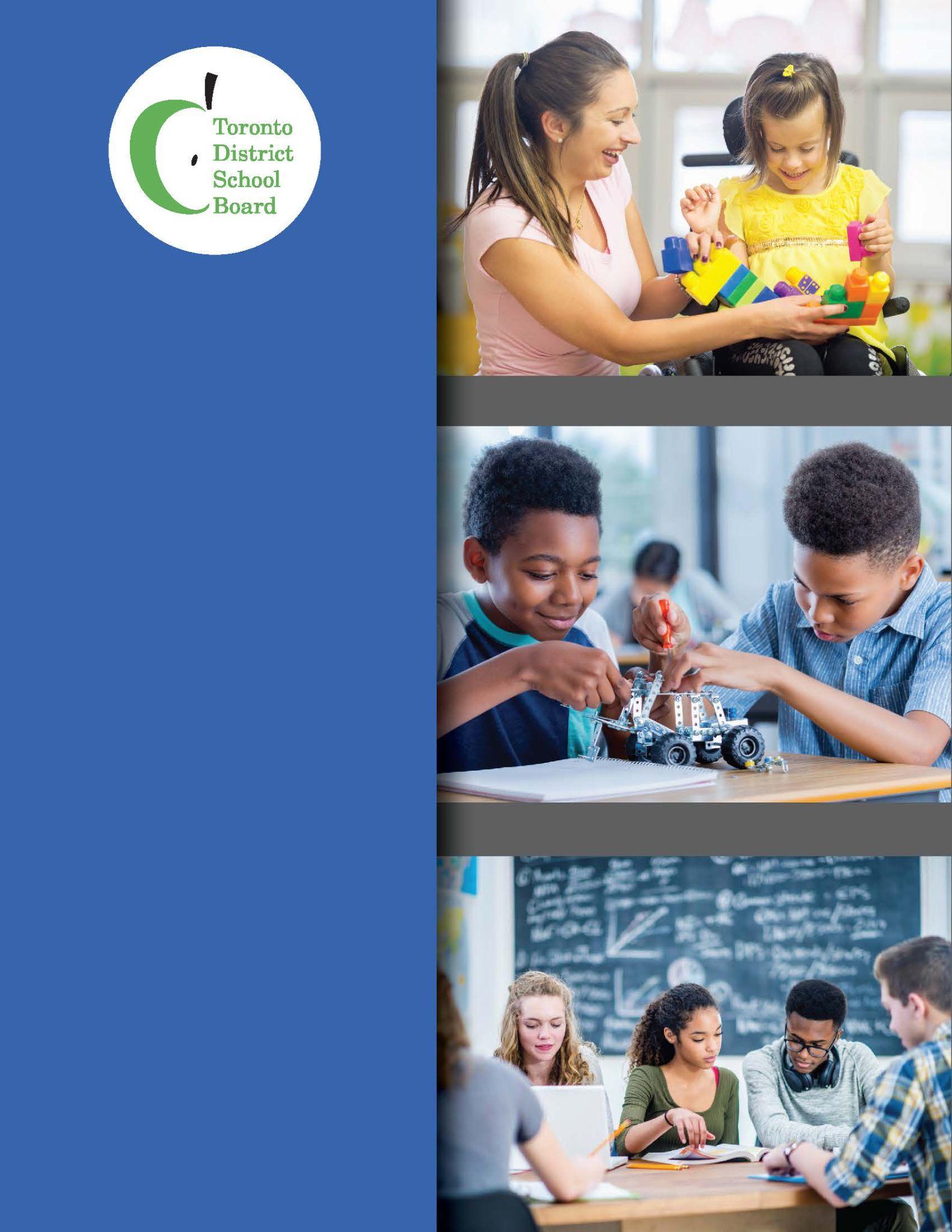 ਵਿਸ਼ੇਸ਼ ਸਿੱਖਿਆ ਲਈ ਗਾਈਡ ਮਾਤਾ-ਪਿਤਾ ਅਤੇ ਸਰਪ੍ਰਸਤਾਂ ਲਈਸਾਡੇ ਵਿਦਿਆਰਥੀਆਂ, ਸਕੂਲਾਂ ਅਤੇ ਭਾਈਚਾਰਿਆਂ ਦੀ ਸੇਵਾ ਕਰਦੇ ਹੋਏ                ਅਗਸਤ 2021 ਨੂੰ ਅੱਪਡੇਟ ਕੀਤਾ ਗਿਆ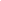 TDSB ਵਿਸ਼ੇਸ਼ ਸਿੱਖਿਆ ਯੋਜਨਾ ਨੂੰ ਹੇਠਾਂ ਦਿੱਤੇ ਸਿਧਾਂਤਾਂ ਦੁਆਰਾ ਵੀ ਸੇਧ ਦਿੱਤੀ ਜਾਂਦੀ ਹੈ:ਸਾਰੇ ਵਿਦਿਆਰਥੀਆਂ, ਉਹਨਾਂ ਦੇ ਪਰਿਵਾਰਾਂ ਅਤੇ ਉਹਨਾਂ ਦਾ ਸਮਰਥਨ ਕਰਨ ਵਾਲੇ ਸਟਾਫ਼ ਨੂੰ ਅਧਿਕਾਰ ਹੈ ਕਿ ਉਹਨਾਂ ਨਾਲ ਸਨਮਾਨ ਨਾਲ ਵਿਵਹਾਰ ਕੀਤਾ ਜਾਏ।ਸਾਰੇ ਵਿਦਿਆਰਥੀਆਂ ਨੂੰ ਉਹਨਾਂ ਦੀਆਂ ਸ਼ਕਤੀਆਂ ਅਤੇ ਲੋੜਾਂ ਦੇ ਜਵਾਬ ਵਿੱਚ ਵਿਕਸਤ ਕੀਤੇ ਪ੍ਰੋਗਰਾਮ ਦਾ ਅਧਿਕਾਰ ਹੈ।ਜਿੱਥੇ ਵੀ ਸੰਭਵ ਹੋਵੇ, ਸਾਰੇ ਵਿਦਿਆਰਥੀਆਂ ਨੂੰ ਆਪਣੇ ਖੇਤਰ ਜਾਂ ਸਕੂਲਾਂ ਦੇ ਸਮੂਹ ਵਿੱਚ ਆਪਣੀਆਂ ਵਿਅਕਤੀਗਤ ਲੋੜਾਂ ਪੂਰੀਆਂ ਕਰਨ ਲਈ ਪਲੇਸਮੈਂਟਾਂ, ਪ੍ਰੋਗਰਾਮਾਂ ਅਤੇ ਸੇਵਾਵਾਂ ਦੀ ਇੱਕ ਸ਼੍ਰੇਣੀ ਦਾ ਅਧਿਕਾਰ ਹੈ।ਸਾਰੇ ਵਿਦਿਆਰਥੀਆਂ ਅਤੇ ਸਟਾਫ਼ ਨੂੰ ਜੋ ਉਹਨਾਂ ਦਾ ਸਮਰਥਨ ਕਰਦੇ ਹਨ, ਉਹਨਾਂ ਨੂੰ ਇੱਕ ਸੁਰੱਖਿਅਤ, ਸਵੀਕਾਰ ਕਰਨ ਵਾਲੇ, ਸੁਆਗਤ ਕਰਨ ਵਾਲੇ, ਸੁਰੱਖਿਅਤ ਅਤੇ ਉਤਸ਼ਾਹਜਨਕ ਵਾਤਾਵਰਨ ਦਾ ਅਧਿਕਾਰ ਹੈ।ਸਾਡਾ ਮੰਨਣਾ ਹੈ ਕਿ ਸਾਰੇ ਹਿੱਸੇਦਾਰਾਂ ਨਾਲ ਸਰਗਰਮ ਅਤੇ ਅਰਥਪੂਰਨ ਸਹਿਯੋਗ ਅਤੇ ਵਿਦਿਆਰਥੀਆਂ, ਸਕੂਲ, ਪਰਿਵਾਰ ਅਤੇ ਸਹਾਇਤਾ ਸੇਵਾਵਾਂ ਦੀ ਭਾਈਵਾਲੀ ਸਾਰੇ ਵਿਦਿਆਰਥੀਆਂ ਦੀ ਸਫਲਤਾ ਲਈ ਜ਼ਰੂਰੀ ਹੈ।ਇਸ ਸਾਲ ਦੀ ਵਿਸ਼ੇਸ਼ ਸਿੱਖਿਆ ਯੋਜਨਾ ਦੀ ਕਾਪੀ ਲਈ ਇੱਥੇ ਜਾਉ: 	ਲਰਨਿੰਗ ਸੈਂਟਰ	www.tdsb.on.ca/specialeducationਲਰਨਿੰਗ ਸੈਂਟਰ 2 ਅਤੇ 3:140 Borough Drive, Scarborough, Ontario M1P 4N6(416)396-7968ਲਰਨਿੰਗ ਸੈਂਟਰ 1 ਅਤੇ 4: 1 Civic Centre Court, Etobicoke, OntarioM9C 2B3 (416)394-4898ਮਾਤਾ-ਪਿਤਾ(ਵਾਂ)/ਸਰਪ੍ਰਸਤ(ਤਾਂ) ਲਈ ਵਿਸ਼ੇਸ਼ ਸਿੱਖਿਆ ਲਈ ਇਹ ਗਾਈਡਟੋਰੌਂਟੋ ਡਿਸਟ੍ਰਿਕਟ ਸਕੂਲ ਬੋਰਡ (TDSB) ਵਿੱਚ ਵਿਸ਼ੇਸ਼ ਸਿੱਖਿਆ ਲੋੜਾਂ ਵਾਲੇ ਵਿਦਿਆਰਥੀਆਂ ਲਈ ਸਹਾਇਤਾ ਅਤੇ ਸੇਵਾਵਾਂ ਬਾਰੇ ਜਾਣਕਾਰੀ ਪ੍ਰਦਾਨ ਕਰਦੀ ਹੈ। ਇਹ ਪਛਾਣ, ਪਲੇਸਮੈਂਟ, ਅਤੇ ਸਮੀਖਿਆ ਕਮੇਟੀ (Identification, Placement, and Review Committee (IPRC) ਪ੍ਰਕਿਰਿਆਵਾਂ ਨੂੰ ਜੋ ਪ੍ਰੋਗਰਾਮ ਪਲੇਸਮੈਂਟ ਵਿੱਚ ਵਿਦਿਆਰਥੀ ਨੂੰ "ਅਸਾਧਾਰਨ" ਵਜੋਂ ਪਛਾਣਨ ਵਿੱਚ ਸ਼ਾਮਲ ਹੈ, ਅਤੇ ਅਜਿਹੇ ਫੈਸਲਿਆਂ ਦੀ ਅਪੀਲ ਕਰਨ ਵਿੱਚ ਜਦੋਂ ਮਾਤਾ-ਪਿਤਾ *IPRC ਨਾਲ ਸਹਿਮਤ ਨਹੀਂ ਹੁੰਦੇ, ਨੂੰ ਨਿਰਧਾਰਤ ਕਰਦੇ ਹਨ। (*ਇਸ ਪੂਰੀ 	TDSB ਮਿਸ਼ਨ	ਗਾਈਡ ਵਿੱਚ "ਮਾਤਾ-ਪਿਤਾ" ਸ਼ਬਦ ਵਿੱਚ ਸਰਪ੍ਰਸਤ ਸ਼ਾਮਲ ਹਨ।)ਟੋਰੌਂਟੋ ਡਿਸਟ੍ਰਿਕਟ ਸਕੂਲ ਬੋਰਡ (TDSB) ਦੀ ਵਿਸ਼ੇਸ਼ ਸਿੱਖਿਆ ਯੋਜਨਾ TDSB ਮਿਸ਼ਨ ਦੀ ਪਾਲਣਾ ਕਰਦੀ ਹੈ ਅਤੇ ਇਨ੍ਹਾਂ ਬਿਆਨਾਂ ਦੀ ਕਦਰ ਕਰਦੀ ਹੈ: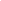 ਸਥਾਨਕ ਸਕੂਲ ਦਾ ਪ੍ਰਿੰਸੀਪਲ ਮਾਤਾ-ਪਿਤਾ(ਵਾਂ)/ਸਰਪ੍ਰਸਤ(ਤਾਂ) ਲਈ ਸੰਪਰਕ ਦਾ ਪਹਿਲਾ ਬਿੰਦੂ ਹੈ ਅਤੇ ਕਿਸੇ ਵੀ ਚਿੰਤਾ ਜਾਂ ਪ੍ਰਸ਼ਨ ਵਿੱਚ ਸਹਾਇਤਾ ਕਰ ਸਕਦਾ ਹੈ। TDSB ਨੇ ਤੁਹਾਡੇ ਸਥਾਨਕ ਸਕੂਲ ਲਈ ਸਪੈਸ਼ਲ ਐਜੂਕੇਸ਼ਨ ਅਤੇ ਇਨਕਲੂਜ਼ਨ ਕੰਸਲਟੈਂਟ ਵੀ ਨਿਯੁਕਤ ਕੀਤੇ ਹਨ ਜੋ ਸਿਸਟਮ ਬਾਰੇ ਜਾਣਨ ਅਤੇ ਤੁਹਾਡੀਆਂ ਕਿਸੇ ਵੀ ਚਿੰਤਾਵਾਂ ਨੂੰ ਹੱਲ ਕਰਨ ਵਿੱਚ ਤੁਹਾਡੀ ਮਦਦ ਕਰ ਸਕਦੇ ਹਨ।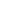 ਵਿਸ਼ੇਸ਼ ਸਿੱਖਿਆ ਲਈ TDSB ਦਾ ਦ੍ਰਿਸ਼ਟੀਕੋਣ ਇਹ ਹੈ ਕਿ ਵਿਸ਼ੇਸ਼ ਸਿੱਖਿਆ ਦੀਆਂ ਲੋੜਾਂ ਵਾਲੇ ਵਿਦਿਆਰਥੀਆਂ ਦਾ ਉਹਨਾਂ ਦੇ ਖੇਤਰ ਦੇ ਸਕੂਲਾਂ ਵਿੱਚ ਸੁਆਗਤ ਕੀਤਾ ਜਾਣਾ ਚਾਹੀਦਾ ਹੈ, ਉਹਨਾਂ ਨੂੰ ਸ਼ਾਮਲ ਕੀਤਾ ਜਾਣਾ ਚਾਹੀਦਾ ਹੈ, ਅਤੇ ਉਹਨਾਂ ਦਾ ਸਮਰਥਨ ਕੀਤਾ ਜਾਣਾ ਚਾਹੀਦਾ ਹੈ। ਅਸੀਂ ਸਾਰੇ ਵਿਦਿਆਰਥੀਆਂ ਨੂੰ ਸਥਾਨਕ ਕਮਿਊਨਿਟੀ ਵਿੱਚ ਪੂਰੀ ਸੰਭਵ ਹੱਦ ਤੱਕ, ਸਿੱਖਣ ਲਈ ਸਭ ਤੋਂ ਸਹਾਇਕ ਅਤੇ ਸੰਮਿਲਿਤ ਵਾਤਾਵਰਣ ਵਿੱਚ ਵਿਸ਼ੇਸ਼ ਸਿੱਖਿਆ ਪ੍ਰੋਗਰਾਮਾਂ, ਸੇਵਾਵਾਂ ਅਤੇ ਸਰੋਤਾਂ ਤੱਕ ਬਰਾਬਰ ਪਹੁੰਚ ਪ੍ਰਦਾਨ ਕਰਨ ਲਈ ਵਚਨਬੱਧ ਹਾਂ।ਵਿਸ਼ੇਸ਼ ਸਿੱਖਿਆ ਲੋੜਾਂ ਵਾਲੇ ਵਿਦਿਆਰਥੀ ਕੌਣ ਹਨ?ਵਿਸ਼ੇਸ਼ ਸਿੱਖਿਆ ਦੀਆਂ ਲੋੜਾਂ ਵਾਲੇ ਵਿਦਿਆਰਥੀ ਅਕਸਰ ਸਕੂਲ ਵਿੱਚ ਸਫਲ ਹੋਣ ਲਈ ਵਧੇਰੇ ਸਹਾਇਤਾ, ਪ੍ਰਬੰਧਾਂ ਅਤੇ ਵਿਭਿੰਨ ਹਿਦਾਇਤਾਂ ਤੋਂ ਲਾਭਉਠਾਉਂਦੇ ਹਨ। ਐਜੂਕੇਸ਼ਨ ਐਕਟ ਇਹ ਮੰਗ ਕਰਦਾ ਹੈ ਕਿ ਸਕੂਲ ਬੋਰਡ ਆਪਣੇ ਅਸਾਧਾਰਣ ਵਿਦਿਆਰਥੀਆਂ ਲਈ ਵਿਸ਼ੇਸ਼ ਸਿੱਖਿਆ ਪ੍ਰੋਗਰਾਮ ਅਤੇ ਸੇਵਾਵਾਂ ਪ੍ਰਦਾਨ ਕਰਨ ਜਾਂ ਕਿਸੇ ਹੋਰ ਬੋਰਡ ਤੋਂ ਖਰੀਦਣ। ਸਿੱਖਿਆ ਮੰਤਰਾਲਾ ਇਸ ਮੰਤਵ ਲਈ ਸਕੂਲ ਬੋਰਡਾਂ ਨੂੰ ਫੰਡ ਦਿੰਦਾ ਹੈ।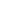 ਐਜੂਕੇਸ਼ਨ ਐਕਟ ਵਿੱਚ ਇੱਕ ਵਿਸ਼ੇਸ਼ ਸਿੱਖਿਆ ਪ੍ਰੋਗਰਾਮ ਨੂੰ ਇੱਕ ਵਿਦਿਅਕ ਪ੍ਰੋਗਰਾਮ ਵਜੋਂ ਪਰਿਭਾਸ਼ਿਤ ਕੀਤਾ ਗਿਆ ਹੈ ਜੋ:ਨਿਰੰਤਰ ਪੜਤਾਲ ਅਤੇ ਮੁਲਾਂਕਣ ਦੇ ਨਤੀਜਿਆਂ 'ਤੇ ਅਧਾਰਤ ਅਤੇ ਸੋਧਿਆ ਜਾਂਦਾ ਹੈ; ਅਤੇਵਿਸ਼ਿਸ਼ਟ ਉਦੇਸ਼ਾਂ ਵਾਲੀ ਯੋਜਨਾ (ਇੱਕ ਵਿਅਕਤੀਗਤ ਸਿੱਖਿਆ ਯੋਜਨਾ ਜਾਂ IEP ਕਿਹਾ ਜਾਂਦਾ ਹੈ) ਅਤੇ ਵਿਸ਼ੇਸ਼ ਸਿੱਖਿਆ ਸੇਵਾਵਾਂ ਦੀ ਰੂਪਰੇਖਾ ਸ਼ਾਮਲ ਹੈ ਜੋ ਅਸਾਧਾਰਣ ਵਿਦਿਆਰਥੀ ਦੀਆਂ ਲੋੜਾਂ ਨੂੰ ਪੂਰਾ ਕਰਦੀਆਂ ਹਨ।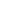 ਵਿਸ਼ੇਸ਼ ਸਿੱਖਿਆ ਸੇਵਾਵਾਂ ਨੂੰ ਐਜੂਕੇਸ਼ਨ ਐਕਟ ਵਿੱਚ ਸੁਵਿਧਾਵਾਂ ਅਤੇ ਸਾਧਨਾਂ ਵਜੋਂ ਪਰਿਭਾਸ਼ਿਤ ਕੀਤਾ ਗਿਆ ਹੈ, ਜਿਸ ਵਿੱਚ ਸਹਾਇਤਾ ਕਰਮਚਾਰੀ ਅਤੇ ਉਪਕਰਣ ਸ਼ਾਮਲ ਹਨ, ਜੋ ਵਿਸ਼ੇਸ਼ ਸਿੱਖਿਆ ਪ੍ਰੋਗਰਾਮ ਨੂੰ ਵਿਕਸਤ ਕਰਨ ਅਤੇ ਲਾਗੂ ਕਰਨ ਲਈ ਜ਼ਰੂਰੀ ਹਨ।ਬੋਰਡ ਦੁਆਰਾ ਕਿਹੜੇ ਵਿਸ਼ੇਸ਼ ਸਿੱਖਿਆ ਪ੍ਰੋਗਰਾਮ ਅਤੇ ਸੇਵਾਵਾਂ ਮੁਹਈਆ ਕੀਤੀਆਂ ਜਾਂਦੀਆਂ ਹਨ?TDSB ਇਹ ਯਕੀਨੀ ਬਣਾਉਣ ਲਈ ਪ੍ਰੋਗਰਾਮਾਂ ਅਤੇ ਸੇਵਾਵਾਂ ਦੀ ਇੱਕ ਪੂਰੀ ਸ਼੍ਰੇਣੀ ਪ੍ਰਦਾਨ ਕਰਦਾ ਹੈ ਕਿ ਵਿਦਿਆਰਥੀਆਂ ਦੀਆਂ ਲੋੜਾਂ ਨੂੰ ਸਪਸ਼ਟ ਤੌਰ 'ਤੇ ਪਛਾਣਿਆ ਜਾਂਦਾ ਹੈ ਅਤੇ ਉਹਨਾਂ ਲਈ ਢੁਕਵੇਂ ਵਿਦਿਅਕ ਪ੍ਰੋਗਰਾਮ ਅਤੇ ਸੇਵਾਵਾਂ ਪ੍ਰਦਾਨ ਕੀਤੀਆਂ ਜਾਂਦੀਆਂ ਹਨ, ਭਾਵੇਂ ਨਿਯਮਤ ਕਲਾਸਰੂਮ ਵਿੱਚ, ਇੱਕ ਵਿਸ਼ੇਸ਼ ਸੈਟਿੰਗ, ਜਾਂ ਦੋਵਾਂ ਦੇ ਸੁਮੇਲ ਵਿੱਚ। TDSB ਦੀ ਵਿਸ਼ੇਸ਼ ਸਿੱਖਿਆ ਯੋਜਨਾ ਉਹਨਾਂ ਸਾਰੇ ਵਿਦਿਆਰਥੀਆਂ ਲਈ ਪ੍ਰਭਾਵੀ ਵਿਸ਼ੇਸ਼ ਸਿੱਖਿਆ ਪ੍ਰੋਗਰਾਮਾਂ ਅਤੇ ਸੇਵਾਵਾਂ ਦੇ ਵਿਕਾਸ, ਲਾਗੂ ਕਰਨ ਅਤੇ ਨਿਰੰਤਰ ਪ੍ਰਬੰਧ ਲਈ ਬੋਰਡ ਦੀ ਵਚਨਬੱਧਤਾ ਨੂੰ ਦਰਸਾਉਂਦੀ ਹੈ ਜਿਨ੍ਹਾਂ ਨੂੰ ਉਹਨਾਂ ਦੀ ਲੋੜ ਹੈ, ਭਾਵੇਂ ਉਹਨਾਂ ਨੂੰ "ਅਸਾਧਾਰਨ" ਮੰਨਿਆ ਜਾਂਦਾ ਹੈ ਜਾਂ ਨਹੀਂ। ਵਿਸ਼ੇਸ਼ ਸਿੱਖਿਆ ਯੋਜਨਾ ਇੱਥੇ ਦੇਖੀ ਜਾ ਸਕਦੀ ਹੈ: www.tdsb.on.ca/specialeducationਇਹ ਖਾਸ, ਮਾਪਣਯੋਗ ਸਿੱਖਣ ਦੀਆਂ ਉਮੀਦਾਂ ਦੀ ਵੀ ਪਛਾਣ ਕਰ ਸਕਦਾ ਹੈ ਜੋ ਗ੍ਰੇਡ ਪੱਧਰ ਦੇ ਵਿਸ਼ੇ ਜਾਂ ਕੋਰਸ ਲਈ ਪਾਠਕ੍ਰਮ ਨੀਤੀ ਦਸਤਾਵੇਜ਼ ਵਿੱਚ ਦਿੱਤੀਆਂ ਗਈਆਂ ਉਮੀਦਾਂ ਤੋਂ ਸੋਧੀਆਂ ਗਈਆਂ ਜਾਂ ਵਿਕਲਪਿਕ ਹਨ। ਓਨਟੈਰੀਓ ਰੈਗੂਲੇਸ਼ਨ 181/98 IEPs ਦੇ ਵਿਕਾਸ ਨੂੰ ਨਿਯੰਤ੍ਰਿਤ ਕਰਦਾ ਹੈ।IEP ਨੂੰ ਮਾਤਾ-ਪਿਤਾ ਨਾਲ ਸਲਾਹ-ਮਸ਼ਵਰਾ ਕਰਕੇ ਵਿਕਸਤ ਕੀਤਾ ਜਾਣਾ ਚਾਹੀਦਾ ਹੈ। ਇਸ ਵਿੱਚ ਇਹ ਸ਼ਾਮਲ ਹੋਣੇ ਲਾਜ਼ਮੀ ਹਨ:ਅਨੁਕੂਲਤਾਵਾਂ - ਰਣਨੀਤੀਆਂ ਅਤੇ ਸਹਾਇਤਾ ਜੋ ਆਮ ਤੌਰ 'ਤੇ ਹਦਾਇਤਾਂ ਦੌਰਾਨ ਪ੍ਰਦਾਨ ਕੀਤੀਆਂ ਜਾਂਦੀਆਂ ਚੀਜ਼ਾਂ ਨਾਲੋਂ ਵੱਖਰੀਆਂ ਹੁੰਦੀਆਂ ਹਨਉਚਿਤ ਤੌਰ 'ਤੇ ਖਾਸ ਅਤੇ ਮਾਪਣਯੋਗ ਵਿਦਿਅਕ ਉਮੀਦਾਂਵਿਸ਼ੇਸ਼ ਸਿੱਖਿਆ ਪ੍ਰੋਗਰਾਮ ਅਤੇ ਪ੍ਰਾਪਤ ਕੀਤੀਆਂ ਜਾਣ ਵਾਲੀਆਂ ਸੇਵਾਵਾਂ ਦੀ ਰੂਪਰੇਖਾਤੁਹਾਡੇ ਬੱਚੇ ਦੀ ਤਰੱਕੀ ਦੀ ਸਮੀਖਿਆ ਕਰਨ ਦੇ ਤਰੀਕਿਆਂ ਬਾਰੇ ਇੱਕ ਬਿਆਨਖਾਸ ਟੀਚਿਆਂ ਅਤੇ ਕਾਰਵਾਈਆਂ ਦੇ ਨਾਲ ਇੱਕ ਵਿਅਕਤੀਗਤ ਪਰਿਵਰਤਨ ਯੋਜਨਾ ਜੋ ਵਿਦਿਆਰਥੀ ਦੀਆਂ ਸ਼ਕਤੀਆਂ, ਲੋੜਾਂ ਅਤੇ ਲੋੜੀਂਦੇ ਸਮਰਥਨ 'ਤੇ ਬਣਦੀ ਹੈ। ਜੇਕਰ ਕਿਸੇ ਵਿਦਿਆਰਥੀ ਨੂੰ ਪਰਿਵਰਤਨ ਯੋਜਨਾ ਦੀ ਲੋੜ ਨਹੀਂ ਹੈ, ਤਾਂ ਯੋਜਨਾ ਇਹ ਦੱਸੇਗੀ ਕਿ ਕਿਸੇ ਕਾਰਵਾਈ ਦੀ ਲੋੜ ਨਹੀਂ ਹੈਕਿਸੇ ਬੱਚੇ ਨੂੰ ਵਿਸ਼ੇਸ਼ ਸਿੱਖਿਆ ਪ੍ਰੋਗਰਾਮ ਵਿੱਚ ਰੱਖੇ ਜਾਣ ਤੋਂ ਬਾਅਦ 30 ਸਕੂਲੀ ਦਿਨਾਂ ਦੇ ਅੰਦਰ IEP ਨੂੰ ਪੂਰਾ ਕੀਤਾ ਜਾਣਾ ਲਾਜ਼ਮੀ ਹੈ ਅਤੇ ਪ੍ਰਿੰਸੀਪਲ ਨੂੰ ਇਹ ਯਕੀਨੀ ਬਣਾਉਣਾ ਚਾਹੀਦਾ ਹੈ ਕਿ ਮਾਤਾ-ਪਿਤਾ ਨੂੰ ਇਸਦੀ ਇੱਕ ਕਾਪੀ ਪ੍ਰਾਪਤ ਹੋਵੇ। ਇੱਕ IEP ਉਹਨਾਂ ਵਿਦਿਆਰਥੀਆਂ ਲਈ ਵੀ ਵਿਕਸਤ ਕੀਤਾ ਜਾ ਸਕਦਾ ਹੈ ਜਿਨ੍ਹਾਂ ਦੀ ਰਸਮੀ ਤੌਰ 'ਤੇ ਅਸਾਧਾਰਨ ਵਜੋਂ ਪਛਾਣ ਨਹੀਂ ਕੀਤੀ ਗਈ ਹੈ ਪਰ ਜਿਨ੍ਹਾਂ ਨੂੰ ਵਿਸ਼ੇਸ਼ ਸਿੱਖਿਆ ਪ੍ਰੋਗਰਾਮਾਂ ਅਤੇ/ਜਾਂ ਸੇਵਾਵਾਂ ਦੀ ਲੋੜ ਹੁੰਦੀ ਹੈ। ਹੋਰ ਜਾਣਕਾਰੀ ਲਈ ਵੇਖੋ: ਵਿਅਕਤੀਗਤ ਸਿੱਖਿਆ ਯੋਜਨਾ (IEP) ਇੱਕ ਸਾਧਨ ਗਾਈਡ ਇੱਥੇ ਉਪਲਬਧ ਹੈ: http://www.edu.gov.on.ca/ eng/general/elemsec/speced/guide/resource/."ਅਸਾਧਾਰਨ" ਵਿਦਿਆਰਥੀ ਵਜੋਂ ਕਿਸ ਦੀ ਪਛਾਣ ਕੀਤੀ ਜਾਂਦੀ ਹੈ?ਐਜੂਕੇਸ਼ਨ ਐਕਟ ਇੱਕ ਅਸਾਧਾਰਨ ਵਿਦਿਆਰਥੀ ਨੂੰ "ਇੱਕ ਅਜਿਹੇ ਵਿਦਿਆਰਥੀ ਵਜੋਂ ਪਰਿਭਾਸ਼ਤ ਕਰਦਾ ਹੈ ਜਿਸਦਾ ਵਿਵਹਾਰ, ਸੰਚਾਰੀ, ਬੌਧਿਕ, ਅਤੇ ਸਰੀਰਕ ਜਾਂ ਕਈ ਅਸਾਧਾਰਨਤਾਵਾਂ ਅਜਿਹੀਆਂ ਹਨ ਕਿ ਉਸਨੂੰ ਇੱਕ ਵਿਸ਼ੇਸ਼ ਸਿੱਖਿਆ ਪ੍ਰੋਗਰਾਮ ਵਿੱਚ ਪਲੇਸਮੈਂਟ ਦੀ ਲੋੜ ਸਮਝੀ ਜਾਂਦੀ ਹੈ..." ਸਿੱਖਿਆ ਮੰਤਰਾਲੇ ਦੁਆਰਾ ਪ੍ਰਦਾਨ ਕੀਤੀਆਂ ਗਈਆਂ ਵਿਸ਼ੇਸ਼ਤਾਵਾਂ ਦੀਆਂ ਸ਼੍ਰੇਣੀਆਂ ਅਤੇ ਪਰਿਭਾਸ਼ਾਵਾਂ ਦੇ ਅਨੁਸਾਰ, ਵਿਦਿਆਰਥੀਆਂ ਦੀ ਪਛਾਣ, 'ਪਛਾਣ, ਪਲੇਸਮੈਂਟ ਅਤੇ ਸਮੀਖਿਆ ਕਮੇਟੀ (Identification, Placement and Review Committee (IPRC) ਪ੍ਰਕਿਰਿਆ ਦੁਆਰਾ ਕੀਤੀ ਜਾਂਦੀ ਹੈ। ਸ਼੍ਰੇਣੀਆਂ ਵਿੱਚ ਵਿਵਹਾਰ, ਸੰਚਾਰ, ਬੌਧਿਕ ਅਤੇ ਸਰੀਰਕ ਅਸਾਧਾਰਨਤਾਵਾਂ ਸ਼ਾਮਲ ਹਨ।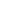  ਵਿਅਕਤੀਗਤ ਸਿੱਖਿਆ ਯੋਜਨਾ (Individual Education Plan)	ਇੱਕ ਵਿਅਕਤੀਗਤ ਸਿੱਖਿਆ ਯੋਜਨਾ (IEP) ਕੀ ਹੈ?ਇੱਕ ਵਿਅਕਤੀਗਤ ਸਿੱਖਿਆ ਯੋਜਨਾ (IEP) ਇੱਕ ਲਿਖਤੀ ਯੋਜਨਾ ਹੈ ਜੋ ਕਿਸੇ ਵਿਸ਼ੇਸ਼ ਵਿਦਿਆਰਥੀ ਲਈ ਵਿਕਸਤ ਵਿਸ਼ੇਸ਼ ਸਿੱਖਿਆ ਪ੍ਰੋਗਰਾਮ ਅਤੇ/ਜਾਂ ਸੇਵਾਵਾਂ ਦਾ ਵਰਣਨ ਕਰਦੀ ਹੈ। ਇਹ ਵਿਦਿਆਰਥੀ ਦੀਆਂ ਸਿੱਖਣ ਦੀਆਂ ਉਮੀਦਾਂ ਨੂੰ ਪ੍ਰਾਪਤ ਕਰਨ ਵਿੱਚ ਸਹਾਇਤਾ ਕਰਨ ਲਈ ਲੋੜੀਂਦੀਆਂ ਕੋਈ ਵੀ ਅਨੁਕੂਲਤਾਵਾਂ ਅਤੇ ਵਿਸ਼ੇਸ਼ ਸਿੱਖਿਆ ਸੇਵਾਵਾਂ ਦੀ ਰੂਪਰੇਖਾ ਦਿੰਦਾ ਹੈ। ਇਸ ਵਿੱਚਇੱਕ ਪਛਾਣ, ਪਲੇਸਮੈਂਟ, ਅਤੇ ਸਮੀਖਿਆ ਕਮੇਟੀ (IPRC) ਕੀ ਹੈ?ਅਸਾਧਾਰਨਤਾ ਦੀ ਪਛਾਣ ਅਤੇ ਵਿਸ਼ੇਸ਼ ਸਿੱਖਿਆ ਪ੍ਰੋਗਰਾਮਾਂ ਲਈ ਵਿਚਾਰੇ ਜਾ ਰਹੇ ਵਿਦਿਆਰਥੀ ਅਤੇ/ਜਾਂ ਸੇਵਾਵਾਂ ਨੂੰ ਪਛਾਣ, ਪਲੇਸਮੈਂਟ, ਅਤੇ ਸਮੀਖਿਆ ਕਮੇਟੀ (IPRC) ਨੂੰ ਪੇਸ਼ ਕੀਤਾ ਜਾ ਸਕਦਾ ਹੈ। ਓਨਟੈਰੀਓ ਰੈਗੂਲੇਸ਼ਨ 181/98 ਇਹ ਮੰਗ ਕਰਦਾ ਹੈ ਕਿ ਸਾਰੇ ਸਕੂਲ ਬੋਰਡ IPRCs ਸਥਾਪਤ ਕਰਨ। ਇਹ ਇੱਕ ਵਿਦਿਆਰਥੀ ਨੂੰ "ਅਸਾਧਾਰਨ" ਵਜੋਂ ਪਛਾਣਨ, ਵਿਦਿਆਰਥੀ ਦੀ ਪਲੇਸਮੈਂਟਦਾ ਫੈਸਲਾ ਕਰਨ ਅਤੇ ਅਜਿਹੇ ਫੈਸਲਿਆਂ ਦੀ ਅਪੀਲ ਕਰਨ ਵਿੱਚ ਸ਼ਾਮਲ ਪ੍ਰਕਿਰਿਆਵਾਂ ਨੂੰ ਵੀ ਨਿਰਧਾਰਤ ਕਰਦਾ ਹੈ ਜਦੋਂ ਮਾਤਾ ਜਾਂ ਪਿਤਾ IPRC ਨਾਲ ਸਹਿਮਤ ਨਹੀਂ ਹੁੰਦੇ। ਕਮੇਟੀ ਘੱਟੋ-ਘੱਟ ਤਿੰਨ ਵਿਅਕਤੀਆਂ ਦੀ ਬਣੀ ਹੁੰਦੀ ਹੈ, ਜਿਨ੍ਹਾਂ ਵਿੱਚੋਂ ਇੱਕ ਪ੍ਰਿੰਸੀਪਲ ਜਾਂ ਬੋਰਡ ਦਾ ਸੁਪਰਵਾਈਜ਼ਰੀ ਅਫ਼ਸਰ ਹੋਣਾ ਲਾਜ਼ਮੀ ਹੈ। ਇੱਕ TDSB ਸਕੂਲ ਵਿੱਚ ਦਾਖਲਾ ਲੈਣ ਵਾਲੇ ਅਤੇ ਜਾਣ ਵਾਲੇ ਨਿਵਾਸੀ ਵਿਦਿਆਰਥੀ TDSB IPRC ਦੁਆਰਾ ਵਿਚਾਰ ਲਈ ਯੋਗ ਹਨ।IPRC ਕੀ ਕਰਦਾ ਹੈ?IPRC:ਫੈਸਲਾ ਕਰੇਗਾ ਕਿ ਤੁਹਾਡੇ ਬੱਚੇ ਦੀ ਪਛਾਣ ਇੱਕ ਅਸਾਧਾਰਨ ਵਿਦਿਆਰਥੀ ਵਜੋਂ ਹੋਣੀ ਚਾਹੀਦੀ ਹੈ ਜਾਂ ਨਹੀਂਸਿੱਖਿਆ ਮੰਤਰਾਲੇ ਦੁਆਰਾ ਪ੍ਰਦਾਨ ਕੀਤੀਆਂ ਅਸਾਧਾਰਨਤਾ ਦੀਆਂ ਸ਼੍ਰੇਣੀਆਂ ਅਤੇ ਪਰਿਭਾਸ਼ਾਵਾਂ ਦੇ ਅਨੁਸਾਰ, ਤੁਹਾਡੇ ਬੱਚੇ ਦੇ ਅਸਾਧਾਰਨਤਾ ਦੇ ਖੇਤਰਾਂ ਦੀ ਪਛਾਣ ਕਰੇਗਾਤੁਹਾਡੇ ਬੱਚੇ ਲਈ ਢੁਕਵੀਂ ਪਲੇਸਮੈਂਟ ਦਾ ਫੈਸਲਾ ਕਰੇਗਾ:ਅਸਿੱਧੇ ਸਮਰਥਨ, ਸਰੋਤ ਸਹਾਇਤਾ ਜਾਂ ਕਢਵਾਉਣ (withdrawal) ਦੀ ਸਹਾਇਤਾ ਨਾਲ ਨਿਯਮਤ ਕਲਾਸਅੰਸ਼ਕ ਏਕੀਕਰਣ ਜਾਂ ਪੂਰੇ ਸਮੇਂ ਦੇ ਨਾਲ ਵਿਸ਼ੇਸ਼ ਸਿੱਖਿਆ ਕਲਾਸਹਰੇਕ ਸਕੂਲੀ ਸਾਲ ਵਿੱਚ ਘੱਟੋ-ਘੱਟ ਇੱਕ ਵਾਰ ਪਛਾਣ ਅਤੇ ਪਲੇਸਮੈਂਟ ਦੀ ਸਮੀਖਿਆ ਕਰੇਗਾIPRC ਮੀਟਿੰਗ ਦੀ ਬੇਨਤੀ ਕਿਵੇਂ ਕੀਤੀ ਜਾਂਦੀ ਹੈ?ਤੁਹਾਡੇ ਬੱਚੇ ਦੇ ਸਕੂਲ ਦੇ ਪ੍ਰਿੰਸੀਪਲ ਦੁਆਰਾ ਜਾਂ ਮਾਤਾ-ਪਿਤਾ ਦੁਆਰਾ ਲਿਖਤੀ ਰੂਪ ਵਿੱਚ ਇੱਕ IPRC ਦੀ ਬੇਨਤੀ ਕੀਤੀ ਜਾ ਸਕਦੀ ਹੈ। ਪ੍ਰਿੰਸੀਪਲ:ਹੋ ਸਕਦਾ ਹੈ, ਸਕੂਲ ਸਪੋਰਟ ਟੀਮ (SST) ਨਾਲ ਸਲਾਹ ਕਰਕੇ ਅਤੇ ਤੁਹਾਨੂੰ ਲਿਖਤੀ ਨੋਟਿਸ ਦੇ ਕੇ, ਤੁਹਾਡੇ ਬੱਚੇ ਨੂੰ ਇੱਕ IPRC ਕੋਲ ਭੇਜੇ ਜਦੋਂ ਪ੍ਰਿੰਸੀਪਲ ਨੂੰ ਲਗਦਾ ਹੈ ਕਿ ਤੁਹਾਡੇ ਬੱਚੇ ਨੂੰ ਇੱਕ ਵਿਸ਼ੇਸ਼ ਸਿੱਖਿਆ ਪ੍ਰੋਗਰਾਮ ਤੋਂ ਲਾਭ ਹੋ ਸਕਦਾ ਹੈ।ਨੂੰ ਤੁਹਾਡੀ ਲਿਖਤੀ ਬੇਨਤੀ ਪ੍ਰਾਪਤ ਕਰਨ 'ਤੇ, ਤੁਹਾਡੇ ਬੱਚੇ ਲਈ ਇੱਕ IPRC ਮੀਟਿੰਗ ਲਈ ਬੇਨਤੀ ਕਰਨੀ ਲਾਜ਼ਮੀ ਹੈਤੁਹਾਡੀ ਬੇਨਤੀ ਪ੍ਰਾਪਤ ਕਰਨ ਦੇ, ਜਾਂ ਤੁਹਾਨੂੰ ਨੋਟਿਸ ਦੇਣ ਦੇ 15 ਦਿਨਾਂ ਦੇ ਅੰਦਰ, ਪ੍ਰਿੰਸੀਪਲ ਨੂੰ ਤੁਹਾਨੂੰ ਇਸ ਗਾਈਡ ਦੀ ਇੱਕ ਕਾਪੀ ਅਤੇ IPRC ਦੀ ਮੁਲਾਕਾਤ ਲਗਭਗ ਕਦੋਂ ਹੋਵੇਗੀ ਇਸ ਬਾਰੇ ਇੱਕ ਲਿਖਤੀ ਬਿਆਨ ਪ੍ਰਦਾਨ ਕਰਨਾ ਲਾਜ਼ਮੀ ਹੈ।ਕੀ ਮਾਤਾ-ਪਿਤਾ IPRC ਮੀਟਿੰਗ ਵਿੱਚ ਸ਼ਾਮਲ ਹੋ ਸਕਦੇ ਹਨ?ਰੈਗੂਲੇਸ਼ਨ 181/98 ਮਾਤਾ-ਪਿਤਾ ਅਤੇ 16 ਸਾਲ ਜਾਂ ਇਸ ਤੋਂ ਵੱਧ ਉਮਰ ਦੇ ਵਿਦਿਆਰਥੀਆਂ ਨੂੰ ਹੱਕ ਦਿੰਦਾ ਹੈ:ਆਪਣੇ ਬੱਚੇ ਬਾਰੇ ਕਮੇਟੀ ਦੀਆਂ ਸਾਰੀਆਂ ਚਰਚਾਵਾਂ ਵਿੱਚ ਹਾਜ਼ਰ ਹੋਣਾ ਅਤੇ ਹਿੱਸਾ ਲੈਣ ਲਈਕਮੇਟੀ ਦੀ ਪਛਾਣ ਅਤੇ ਪਲੇਸਮੈਂਟ ਦਾ ਫੈਸਲਾ ਹੋਣ 'ਤੇ ਹਾਜ਼ਰ ਹੋਣ ਲਈIPRC ਮੀਟਿੰਗ ਵਿੱਚ ਹੋਰ ਕੌਣ ਸ਼ਾਮਲ ਹੋ ਸਕਦਾ ਹੈ?ਤੁਹਾਡੇ ਬੱਚੇ ਦੇ ਸਕੂਲ ਦਾ ਪ੍ਰਿੰਸੀਪਲ (ਜਾਂ ਵਾਈਸ ਪ੍ਰਿੰਸੀਪਲ) ਹਾਜ਼ਰ ਹੋਵੇਗਾ। ਤੁਸੀਂ ਜਾਂ ਪ੍ਰਿੰਸੀਪਲ IPRC ਮੀਟਿੰਗ ਵਿੱਚ ਦੂਜਿਆਂ ਦੀ ਹਾਜ਼ਰੀ ਲਈ ਬੇਨਤੀ ਕਰ ਸਕਦੇ ਹੋ, ਜਿਵੇਂ ਕਿ:ਤੁਹਾਡਾ ਪ੍ਰਤੀਨਿਧੀ, ਅਰਥਾਤ, ਉਹ ਵਿਅਕਤੀ ਜੋ ਤੁਹਾਡੀ ਸਹਾਇਤਾ ਕਰ ਸਕਦਾ ਹੈ ਜਾਂ ਤੁਹਾਡੇ ਜਾਂ ਤੁਹਾਡੇ ਬੱਚੇ ਦੀ ਤਰਫੋਂ ਬੋਲ ਸਕਦਾ ਹੈਹੋਰ ਰਿਸੋਰਸ ਲੋਕ ਜੋ ਵਾਧੂ ਜਾਣਕਾਰੀ ਜਾਂ ਸਪਸ਼ਟੀਕਰਨ ਪ੍ਰਦਾਨ ਕਰ ਸਕਦੇ ਹਨ, ਜਿਵੇਂ ਕਿ ਤੁਹਾਡੇ ਬੱਚੇ ਦਾ ਅਧਿਆਪਕ, ਵਿਸ਼ੇਸ਼ ਸਿੱਖਿਆ ਸਟਾਫ਼, ਬੋਰਡ ਸਹਾਇਤਾ ਸਟਾਫ਼, ਜਾਂ ਕਿਸੇ ਏਜੰਸੀ ਦਾ ਪ੍ਰਤੀਨਿਧੀਇੱਕ ਅਨੁਵਾਦਕ ਜਾਂ ਦੁਭਾਸ਼ੀਆ, ਜੇਕਰ ਲੋੜ ਹੋਵੇ (ਤੁਸੀਂ ਆਪਣੇ ਬੱਚੇ ਦੇ ਸਕੂਲ ਦੇ ਪ੍ਰਿੰਸੀਪਲ ਰਾਹੀਂ ਅਨੁਵਾਦਕ ਜਾਂ ਦੁਭਾਸ਼ੀਏ ਦੀਆਂ ਸੇਵਾਵਾਂ ਲਈ ਬੇਨਤੀ ਕਰ ਸਕਦੇ ਹੋ।)IPRC ਮੀਟਿੰਗ ਬਾਰੇ ਮਾਤਾ-ਪਿਤਾ ਨੂੰ ਕੀ ਜਾਣਕਾਰੀ ਪ੍ਰਾਪਤ ਹੋਵੇਗੀ?ਤੁਹਾਨੂੰ IPRC ਦਾ ਨੋਟਿਸ ਦੇਣ, ਜਾਂ ਤੁਹਾਡੀ ਬੇਨਤੀ ਪ੍ਰਾਪਤ ਕਰਨ ਦੇ 15 ਦਿਨਾਂ ਦੇ ਅੰਦਰ, ਪ੍ਰਿੰਸੀਪਲ ਤੁਹਾਨੂੰ ਲਿਖਤੀ ਸੂਚਨਾ ਪ੍ਰਦਾਨ ਕਰੇਗਾ ਕਿ IPRC ਕਦੋਂ ਮਿਲਣਗੇ। ਮੀਟਿੰਗ ਤੋਂ ਘੱਟੋ-ਘੱਟ ਦਸ ਦਿਨ ਪਹਿਲਾਂ, ਤੁਹਾਨੂੰ ਤੁਹਾਡੇ ਬੱਚੇ ਦੀ ਪਲੇਸਮੈਂਟ 'ਤੇ ਵਿਚਾਰ ਕਰਨ ਲਈ ਇੱਕ ਮਹੱਤਵਪੂਰਨ ਭਾਗੀਦਾਰ ਵਜੋਂ ਮੀਟਿੰਗ ਵਿੱਚ ਸ਼ਾਮਲ ਹੋਣ ਦਾ ਸੱਦਾ ਮਿਲੇਗਾ। ਇਹ ਪੱਤਰ ਤੁਹਾਨੂੰ ਮੀਟਿੰਗ ਦੀ ਮਿਤੀ, ਸਮੇਂ ਅਤੇ ਸਥਾਨ ਬਾਰੇ ਸੂਚਿਤ ਕਰੇਗਾ, ਅਤੇ ਇਹ ਤੁਹਾਨੂੰ ਇਹ ਦੱਸਣ ਲਈ ਕਹੇਗਾ ਕਿ ਤੁਸੀਂ ਹਾਜ਼ਰ ਹੋਵੋਗੇ ਜਾਂ ਨਹੀਂ।IPRC ਦੀ ਮੀਟਿੰਗ ਹੋਣ ਤੋਂ ਪਹਿਲਾਂ, ਤੁਹਾਨੂੰ ਤੁਹਾਡੇ ਬੱਚੇ ਬਾਰੇ ਉਸ ਜਾਣਕਾਰੀ ਦੀ ਲਿਖਤੀ ਕਾਪੀ ਮਿਲੇਗੀ ਜੋ ਵੀ IPRC ਦੇ ਮੈਂਬਰਾਂ ਨੂੰ ਪ੍ਰਾਪਤ ਹੋਈ ਹੈ। ਇਸ ਵਿੱਚ ਮੁਲਾਂਕਣਾਂ ਦੇ ਨਤੀਜੇ ਜਾਂ ਜਾਣਕਾਰੀ ਦਾ ਸਾਰ ਸ਼ਾਮਲ ਹੋ ਸਕਦਾ ਹੈ।ਜੇ ਮਾਤਾ-ਪਿਤਾ ਨਿਯਤ ਮੀਟਿੰਗ ਵਿੱਚ ਹਾਜ਼ਰ ਨਹੀਂ ਹੋ ਸਕਦੇ, ਤਾਂ ਕੀ?ਜੇਕਰ ਤੁਸੀਂ ਨਿਯਤ ਮੀਟਿੰਗ ਕਰਨ ਵਿੱਚ ਅਸਮਰੱਥ ਹੋ, ਤਾਂ ਤੁਸੀਂ:ਕਿਸੇ ਵਿਕਲਪਿਕ ਮਿਤੀ ਜਾਂ ਸਮੇਂ ਦਾ ਪ੍ਰਬੰਧ ਕਰਨ ਲਈ ਸਕੂਲ ਦੇ ਪ੍ਰਿੰਸੀਪਲ ਨਾਲ ਸੰਪਰਕ ਕਰ ਸਕਦੇ ਹੋਸਕੂਲ ਦੇ ਪ੍ਰਿੰਸੀਪਲ ਨੂੰ ਦੱਸ ਸਕਦੇ ਹੋ ਕਿ ਤੁਸੀਂ ਹਾਜ਼ਰ ਨਹੀਂ ਹੋਵੋਗੇ ਅਤੇ ਪ੍ਰਿੰਸੀਪਲ ਨੂੰ ਉਹਨਾਂ ਮੁੱਦਿਆਂ ਬਾਰੇ ਸਲਾਹ ਦਿਓ ਜੋ ਉਹ ਤੁਹਾਡੀ ਤਰਫੋਂ IPRC ਦੇ ਅੱਗੇ ਰੱਖ ਸਕਦਾ ਹੈ।ਜੇਕਰ ਤੁਸੀਂ ਮੀਟਿੰਗ ਵਿੱਚ ਸ਼ਾਮਲ ਨਹੀਂ ਹੁੰਦੇ, ਤਾਂ ਜਿੰਨੀ ਜਲਦੀ ਹੋ ਸਕੇ, ਪ੍ਰਿੰਸੀਪਲ ਤੁਹਾਡੇ ਵਿਚਾਰ ਅਤੇ ਦਸਤਖਤ ਲਈ, IPRC ਦੇ ਫੈਸਲੇ ਦੇ ਲਿਖਤੀ ਬਿਆਨ ਨੂੰ ਤੁਹਾਨੂੰ ਭੇਜੇਗਾ। ਬਿਆਨ ਵਿੱਚ ਪਛਾਣ ਅਤੇ ਪਲੇਸਮੈਂਟ ਦੇ ਫੈਸਲੇ ਅਤੇ ਵਿਸ਼ੇਸ਼ ਸਿੱਖਿਆ ਪ੍ਰੋਗਰਾਮਾਂ ਅਤੇ ਸੇਵਾਵਾਂ ਬਾਰੇ ਕਿਸੇ ਵੀ ਸਿਫ਼ਾਰਸ਼ ਨੂੰ ਨੋਟ ਕੀਤਾ ਜਾਵੇਗਾ।IPRC ਮੀਟਿੰਗ ਵਿੱਚ ਕੀ ਹੁੰਦਾ ਹੈ?IPRC ਦਾ ਚੇਅਰ ਹਰ ਕਿਸੇ ਨਾਲ ਜਾਣ-ਪਛਾਣ ਕਰਾਉਂਦਾ ਹੈ ਅਤੇ ਮੀਟਿੰਗ ਦੇ ਉਦੇਸ਼ ਦੇ ਬਾਰੇ ਦਸਦਾ ਹੈIPRC ਤੁਹਾਡੇ ਬੱਚੇ ਬਾਰੇ ਸਾਰੀ ਉਪਲਬਧ ਜਾਣਕਾਰੀ ਦੀ ਸਮੀਖਿਆ ਕਰੇਗਾ। ਕਮੇਟੀ:ਤੁਹਾਡੇ ਬੱਚੇ ਦੇ ਵਿਦਿਅਕ ਮੁਲਾਂਕਣ 'ਤੇ ਵਿਚਾਰ ਕਰੇਗੀਹੈਲਥ ਕੇਅਰ ਕੰਸੈਂਟ ਐਕਟ, 1996 ਦੇ ਉਪਬੰਧਾਂ ਦੇ ਅਧੀਨ, ਇੱਕ ਯੋਗਤਾ ਪ੍ਰਾਪਤ ਪ੍ਰੈਕਟੀਸ਼ਨਰ ਦੁਆਰਾ ਤੁਹਾਡੇ ਬੱਚੇ ਦੇ ਸਿਹਤ ਜਾਂ ਮਨੋਵਿਗਿਆਨਕ ਮੁਲਾਂਕਣ 'ਤੇ ਵਿਚਾਰ ਕਰੇਗੀ, ਜੇਕਰ ਉਹ ਮਹਿਸੂਸ ਕਰਦੇ ਹਨ ਕਿ ਇੱਕ ਸਹੀ ਪਛਾਣ ਜਾਂ ਪਲੇਸਮੈਂਟ ਦਾ ਫੈਸਲਾ ਕਰਨ ਲਈ ਅਜਿਹੇ ਮੁਲਾਂਕਣ ਦੀ ਲੋੜ ਹੈ।ਕਮੇਟੀ ਕਿਸੇ ਵਿਸ਼ੇਸ਼ ਸਿੱਖਿਆ ਪ੍ਰੋਗਰਾਮ ਜਾਂ ਬੱਚੇ ਲਈ ਵਿਸ਼ੇਸ਼ ਸਿੱਖਿਆ ਸੇਵਾਵਾਂ ਬਾਰੇ ਬਣਾਏ ਗਏ ਕਿਸੇ ਵੀ ਪ੍ਰਸਤਾਵ 'ਤੇ ਚਰਚਾ ਕਰ ਸਕਦੀ ਹੈ। ਕਮੇਟੀ ਮੈਂਬਰ ਤੁਹਾਡੀ ਬੇਨਤੀ 'ਤੇ ਜਾਂ ਤੁਹਾਡੇ ਬੱਚੇ ਦੀ ਬੇਨਤੀ 'ਤੇ, ਜੇਕਰ ਬੱਚਾ 16 ਸਾਲ ਜਾਂ ਇਸ ਤੋਂ ਵੱਧ ਉਮਰ ਦਾ ਹੈ, ਅਜਿਹੇ ਕਿਸੇ ਪ੍ਰਸਤਾਵ 'ਤੇ ਚਰਚਾ ਕਰਨਗੇ।ਤੁਹਾਨੂੰ ਸਵਾਲ ਪੁੱਛਣ ਅਤੇ ਚਰਚਾ ਵਿੱਚ ਸ਼ਾਮਲ ਹੋਣ ਲਈ ਉਤਸ਼ਾਹਿਤ ਕੀਤਾ ਜਾਂਦਾ ਹੈ।ਵਿਚਾਰ ਵਟਾਂਦਰੇ ਤੋਂ ਬਾਅਦ, ਸਾਰੀ ਜਾਣਕਾਰੀ ਪੇਸ਼ ਕਰਨ ਅਤੇ ਵਿਚਾਰ ਕਰਨ ਤੋਂ ਬਾਅਦ, ਕਮੇਟੀ ਆਪਣੇ ਫੈਸਲੇ ਕਰੇਗੀIPRC ਅਸਾਧਾਰਨਤਾ ਬਾਰੇ ਆਪਣਾ ਫੈਸਲਾ ਲੈਣ ਵਿੱਚ ਕੀ ਵਿਚਾਰ ਕਰੇਗਾ?IPRC ਵੱਖ-ਵੱਖ ਕਿਸਮਾਂ ਦੇ ਪ੍ਰੋਗਰਾਮ ਸਹਾਇਤਾ ਲਈ ਵੱਖ-ਵੱਖ ਅਸਾਧਾਰਨਤਾਵਾਂ ਅਤੇ TDSB ਮਾਪਦੰਡਾਂ ਲਈ ਮੰਤਰਾਲੇ ਦੀਆਂ ਪਰਿਭਾਸ਼ਾਵਾਂ ਦੇ ਮੱਦੇਨਜ਼ਰ ਤੁਹਾਡੇ ਬੱਚੇ ਬਾਰੇ ਪੇਸ਼ ਕੀਤੀ ਗਈ ਸਾਰੀ ਜਾਣਕਾਰੀ 'ਤੇ ਵਿਚਾਰ ਕਰੇਗਾ।IPRC ਆਪਣਾ ਪਲੇਸਮੈਂਟ ਦਾ ਫੈਸਲਾ ਲੈਣ ਵਿੱਚ ਕੀ ਵਿਚਾਰ ਕਰੇਗਾ?ਇਸ ਤੋਂ ਪਹਿਲਾਂ ਕਿ IPRC ਤੁਹਾਡੇ ਬੱਚੇ ਨੂੰ ਵਿਸ਼ੇਸ਼ ਸਿੱਖਿਆ ਕਲਾਸ ਵਿੱਚ ਰੱਖਣ ਬਾਰੇ ਵਿਚਾਰ ਕਰੇ, ਇਸ ਨੂੰ ਇਹ ਵਿਚਾਰ ਕਰਨਾ ਲਾਜ਼ਮੀ ਹੈ ਕਿ ਕੀ ਢੁਕਵੀਂ ਵਿਸ਼ੇਸ਼ ਸਿੱਖਿਆ ਸੇਵਾਵਾਂ ਵਾਲੀ ਨਿਯਮਤ ਕਲਾਸ ਵਿੱਚ ਪਲੇਸਮੈਂਟ:ਤੁਹਾਡੇ ਬੱਚੇ ਦੀਆਂ ਲੋੜਾਂ ਨੂੰ ਪੂਰਾ ਕਰਦੀ ਹੈ, ਅਤੇਤੁਹਾਡੀਆਂ ਤਰਜੀਹਾਂ ਨਾਲ ਇਕਸਾਰ ਹੈਜੇਕਰ, ਇਸ ਨੂੰ ਪੇਸ਼ ਕੀਤੀ ਗਈ ਸਾਰੀ ਜਾਣਕਾਰੀ 'ਤੇ ਵਿਚਾਰ ਕਰਨ ਤੋਂ ਬਾਅਦ, IPRC ਸੰਤੁਸ਼ਟ ਹੈ ਕਿ ਇੱਕ ਨਿਯਮਤ ਕਲਾਸ ਵਿੱਚ ਪਲੇਸਮੈਂਟ ਤੁਹਾਡੇ ਬੱਚੇ ਦੀਆਂ ਲੋੜਾਂ ਨੂੰ ਪੂਰਾ ਕਰੇਗੀ ਅਤੇ ਇਹ ਕਿ ਅਜਿਹਾ ਫੈਸਲਾ ਤੁਹਾਡੀਆਂ ਤਰਜੀਹਾਂ ਨਾਲ ਮੇਲ ਖਾਂਦਾ ਹੈ, ਤਾਂ ਕਮੇਟੀ ਉਚਿਤ ਵਿਸ਼ੇਸ਼ ਸਿੱਖਿਆ ਸੇਵਾਵਾਂ ਦੇ ਨਾਲ ਨਿਯਮਤ ਕਲਾਸ ਵਿੱਚ ਪਲੇਸਮੈਂਟ ਦੇ ਹੱਕ ਵਿੱਚ ਫੈਸਲਾ ਕਰੇਗੀ।ਜੇਕਰ ਕਮੇਟੀ ਇਹ ਫੈਸਲਾ ਕਰਦੀ ਹੈ ਕਿ ਤੁਹਾਡੇ ਬੱਚੇ ਨੂੰ ਇੱਕ ਵਿਸ਼ੇਸ਼ ਸਿੱਖਿਆ ਕਲਾਸ ਵਿੱਚ ਰੱਖਿਆ ਜਾਣਾ ਚਾਹੀਦਾ ਹੈ, ਤਾਂ ਉਸਨੂੰ ਆਪਣੇ ਫੈਸਲੇ ਦੇ ਲਿਖਤੀ ਬਿਆਨ ਵਿੱਚ ਉਸ ਫੈਸਲੇ ਦੇ ਕਾਰਨਾਂ ਨੂੰ ਬਿਆਨ ਕਰਨਾ ਲਾਜ਼ਮੀ ਹੈ।IPRC ਦੇ ਫੈਸਲੇ ਦੇ ਲਿਖਤੀ ਬਿਆਨ ਵਿੱਚ ਕੀ ਸ਼ਾਮਲ ਹੋਵੇਗਾ?IPRC ਦੇ ਫੈਸਲੇ ਦਾ ਲਿਖਤੀ ਬਿਆਨ ਇਹ ਦੱਸੇਗਾ:ਤੁਹਾਡੇ ਬੱਚੇ ਦੀਆਂ ਸ਼ਕਤੀਆਂ ਅਤੇ ਲੋੜਾਂ ਬਾਰੇ IPRC ਦਾ ਵਰਣਨਕੀ IPRC ਨੇ ਤੁਹਾਡੇ ਬੱਚੇ ਨੂੰ ਅਸਾਧਾਰਨ ਵਜੋਂ ਪਛਾਣਿਆ ਹੈਜਿੱਥੇ IPRC ਨੇ ਤੁਹਾਡੇ ਬੱਚੇ ਦੀ ਅਸਾਧਾਰਨ ਵਜੋਂ ਪਛਾਣ ਕੀਤੀ ਹੈ:ਪਛਾਣ ਕੀਤੀਆਂ ਗਈਆਂ ਕੋਈ ਵੀ ਅਸਾਧਾਰਨਤਾ ਦੀਆਂ ਸ਼੍ਰੇਣੀਆਂ ਅਤੇ ਪਰਿਭਾਸ਼ਾਵਾਂ, ਜਿਵੇਂ ਕਿ ਉਹਨਾਂ ਨੂੰ ਸਿੱਖਿਆ ਮੰਤਰਾਲੇ ਦੁਆਰਾ ਪਰਿਭਾਸ਼ਿਤ ਕੀਤਾ ਗਿਆ ਹੈIPRC ਦਾ ਪਲੇਸਮੈਂਟ ਦਾ ਫੈਸਲਾਵਿਸ਼ੇਸ਼ ਸਿੱਖਿਆ ਪ੍ਰੋਗਰਾਮ ਅਤੇ ਵਿਸ਼ੇਸ਼ ਸਿੱਖਿਆ ਸੇਵਾਵਾਂ ਬਾਰੇ IPRC ਦੀਆਂ ਸਿਫ਼ਾਰਸ਼ਾਂਜਿੱਥੇ IPRC ਨੇ ਫੈਸਲਾ ਕੀਤਾ ਹੈ ਕਿ ਤੁਹਾਡੇ ਬੱਚੇ ਨੂੰ ਇੱਕ ਵਿਸ਼ੇਸ਼ ਸਿੱਖਿਆ ਕਲਾਸ ਵਿੱਚ ਰੱਖਿਆ ਜਾਣਾ ਚਾਹੀਦਾ ਹੈ, ਉਸ ਫੈਸਲੇ ਦੇ ਕਾਰਨIPRC ਦੁਆਰਾ ਆਪਣਾ ਫੈਸਲਾ ਲੈਣ ਤੋਂ ਬਾਅਦ ਕੀ ਹੁੰਦਾ ਹੈ?IPRC ਦਾ ਚੇਅਰ ਫੈਸਲੇ ਦੇ ਬਿਆਨ 'ਤੇ ਦਸਤਖਤ ਕਰੇਗਾ ਅਤੇ ਤੁਹਾਡੇ ਨਾਲ ਇਸ ਦੀ ਸਮੀਖਿਆ ਕਰੇਗਾ।ਜੇਕਰ ਤੁਸੀਂ IPRC ਦੁਆਰਾ ਕੀਤੇ ਗਏ ਪਛਾਣ ਅਤੇ ਪਲੇਸਮੈਂਟ ਦੇ ਫੈਸਲਿਆਂ ਨਾਲ ਸਹਿਮਤ ਹੋ, ਤਾਂ ਤੁਹਾਨੂੰ ਫੈਸਲੇ ਦੇ ਬਿਆਨ 'ਤੇ ਆਪਣੇ ਨਾਮ 'ਤੇ ਦਸਤਖਤ ਕਰਕੇ ਇਹ ਦਰਸਾਉਣ ਲਈ ਕਿਹਾ ਜਾਵੇਗਾ। ਇਸ 'ਤੇ IPRC ਮੀਟਿੰਗ ਵਿੱਚ ਦਸਤਖਤ ਕੀਤੇ ਜਾ ਸਕਦੇ ਹਨ ਜਾਂ ਘਰ ਲਿਜਾਏ ਜਾ ਸਕਦੇ ਹਨ ਅਤੇ ਬਾਅਦ ਵਿੱਚ ਤੁਹਾਡੇ ਬੱਚੇ ਦੇ ਸਕੂਲ ਦੇ ਪ੍ਰਿੰਸੀਪਲ ਕੋਲ ਵਾਪਸ ਭੇਜੇ ਜਾ ਸਕਦੇ ਹਨ।ਕੋਈ ਵੀ ਕਮੇਟੀ ਪਲੇਸਮੈਂਟ ਦਾ ਫੈਸਲਾ ਉਦੋਂ ਤੱਕ ਲਾਗੂ ਨਹੀਂ ਕੀਤਾ ਜਾ ਸਕਦਾ ਜਦੋਂ ਤੱਕ ਤੁਸੀਂ ਫੈਸਲੇ ਲਈ ਸਹਿਮਤੀ ਨਹੀਂ ਦਿੰਦੇ, ਜਾਂ ਜਦੋਂ ਤੱਕ ਫੈਸਲੇ ਬਾਰੇ ਅਪੀਲ ਦਾ ਨੋਟਿਸ ਦਾਖਲ ਕਰਨ ਦੀ ਸਮਾਂ ਸੀਮਾ ਖਤਮ ਨਹੀਂ ਹੋ ਜਾਂਦੀ ਹੈ ਅਤੇ ਅਜਿਹਾ ਕੋਈ ਨੋਟਿਸ ਦਾਇਰ ਨਹੀਂ ਕੀਤਾ ਗਿਆ ਹੈ।ਜੇਕਰ IPRC ਨੇ ਤੁਹਾਡੇ ਬੱਚੇ ਦੀ ਪਛਾਣ ਇੱਕ ਅਸਾਧਾਰਨ ਵਿਦਿਆਰਥੀ ਵਜੋਂ ਕੀਤੀ ਹੈ ਅਤੇ ਤੁਸੀਂ IPRC ਪਛਾਣ ਅਤੇ ਪਲੇਸਮੈਂਟ ਦੇ ਫੈਸਲਿਆਂ ਨਾਲ ਸਹਿਮਤ ਹੋ, ਤਾਂ ਹੇਠਾਂ ਦਿੱਤੇ ਕੰਮ ਹੋਣਗੇ:ਜਿੱਥੇ ਪਲੇਸਮੈਂਟ ਪੂਰਾ ਸਮਾਂ ਵਿਸ਼ੇਸ਼ ਸਿੱਖਿਆ ਕਲਾਸ ਨਹੀਂ ਹੈ ਅਤੇ ਤੁਹਾਡਾ ਬੱਚਾ ਆਪਣੇ ਮੌਜੂਦਾ ਸਕੂਲ ਵਿੱਚ ਰਹਿੰਦਾ ਹੈ, ਉਚਿਤ ਸਕੂਲ ਸਟਾਫ ਨੂੰ ਤੁਹਾਡੇ ਬੱਚੇ ਲਈ ਵਿਅਕਤੀਗਤ ਸਿੱਖਿਆ ਯੋਜਨਾ (IEP) ਵਿਕਸਿਤ ਕਰਨ ਦੀ ਲੋੜ ਬਾਰੇ ਸੂਚਿਤ ਕੀਤਾ ਜਾਵੇਗਾ।ਜਿੱਥੇ ਪਲੇਸਮੈਂਟ ਪੂਰੇ ਸਮੇਂ ਲਈ ਵਿਸ਼ੇਸ਼ ਸਿੱਖਿਆ ਕਲਾਸ ਹੈ ਜਾਂ ਤੀਬਰ ਪ੍ਰੋਗਰਾਮ ਸਹਾਇਤਾ ਦੇ ਨਾਲ ਅੰਸ਼ਕ ਏਕੀਕਰਣ ਦੇ ਨਾਲ ਹੈ, ਤਾਂ ਉਚਿਤ ਵਿਸ਼ੇਸ਼ ਸਿੱਖਿਆ ਕੋਆਰਡੀਨੇਟਰ ਨੂੰ "ਪਲੇਸਮੈਂਟ ਦੀ ਪੇਸ਼ਕਸ਼" ਤਿਆਰ ਕਰਨ ਅਤੇ ਤੁਹਾਡੀ ਅਤੇ ਤੁਹਾਡੇ ਬੱਚੇ ਲਈ ਹੋਮ ਸਕੂਲ ਦੇ ਪ੍ਰਿੰਸੀਪਲ ਦੀ ਪ੍ਰਸਤਾਵਿਤ ਪਲੇਸਮੈਂਟ ਲਈ ਮੁਲਾਕਾਤ ਦਾ ਪ੍ਰਬੰਧ ਕਰਨ ਵਿੱਚ ਸਹਾਇਤਾ ਕਰਨ ਲਈ ਨਿਰਦੇਸ਼ਿਤ ਕੀਤਾ ਜਾਵੇਗਾ।ਮੁਲਾਕਾਤ ਤੋਂ ਬਾਅਦ, ਤੁਹਾਨੂੰ ਪਲੇਸਮੈਂਟ ਦੀ ਪੇਸ਼ਕਸ਼ ਨੂੰ ਸਵੀਕਾਰ ਕਰਨ ਜਾਂ ਇਨਕਾਰ ਕਰਨ ਦਾ ਸੰਕੇਤ ਦੇਣ ਲਈ ਕਿਹਾ ਜਾਵੇਗਾ। ਪੇਸ਼ਕਸ਼ ਕੀਤੀ ਪਲੇਸਮੈਂਟ ਤੁਹਾਡੀ ਹਸਤਾਖਰ ਕੀਤੀ ਸਵੀਕ੍ਰਿਤੀ ਤੋਂ ਬਿਨਾਂ ਅੱਗੇ ਨਹੀਂ ਵਧੇਗੀ।ਜੇਕਰ ਮਾਤਾ-ਪਿਤਾ IPRC ਦੇ ਫੈਸਲੇ ਨਾਲ ਅਸਹਿਮਤ ਹਨ ਤਾਂ ਉਹ ਕੀ ਕਰ ਸਕਦੇ ਹਨ?ਜੇਕਰ ਤੁਸੀਂ IPRC ਦੁਆਰਾ ਕੀਤੀ ਪਛਾਣ ਜਾਂ ਪਲੇਸਮੈਂਟ ਦੇ ਫੈਸਲੇ ਨਾਲ ਸਹਿਮਤ ਨਹੀਂ ਹੋ, ਤਾਂ ਤੁਸੀਂ ਇਹ ਕਰ ਸਕਦੇ ਹੋ:ਫੈਸਲੇ ਦੀ ਪ੍ਰਾਪਤੀ ਦੇ 15 ਦਿਨਾਂ ਦੇ ਅੰਦਰ, ਤੁਹਾਡੀਆਂ ਚਿੰਤਾਵਾਂ 'ਤੇ ਚਰਚਾ ਕਰਨ ਅਤੇ ਫੈਸਲਿਆਂ 'ਤੇ ਮੁੜ ਵਿਚਾਰ ਕਰਨ ਲਈ IPRC ਨੂੰ ਦੂਜੀ ਮੀਟਿੰਗ ਕਰਨ ਲਈ ਬੇਨਤੀ ਕਰੋ; ਜਾਂਫੈਸਲੇ ਦੀ ਪ੍ਰਾਪਤੀ ਦੇ 30 ਦਿਨਾਂ ਦੇ ਅੰਦਰ, ਅਪੀਲ ਦਾ ਨੋਟਿਸ ਦਾਇਰ ਕਰੋਜੇਕਰ, ਦੂਜੀ ਮੀਟਿੰਗ ਤੋਂ ਬਾਅਦ, ਤੁਸੀਂ ਫੈਸਲੇ ਨਾਲ ਸਹਿਮਤ ਨਹੀਂ ਹੋ, ਤਾਂ ਤੁਸੀਂ ਦੂਜੀ ਮੀਟਿੰਗ ਵਿੱਚ ਫੈਸਲੇ ਦੀ ਪ੍ਰਾਪਤੀ ਦੇ 15 ਦਿਨਾਂ ਦੇ ਅੰਦਰ, ਅਪੀਲ ਦਾ ਨੋਟਿਸ ਦਾਇਰ ਕਰ ਸਕਦੇ ਹੋ।ਜੇਕਰ ਤੁਸੀਂ IPRC ਫੈਸਲੇ ਲਈ ਸਹਿਮਤੀ ਨਹੀਂ ਦਿੰਦੇ ਹੋ ਅਤੇ ਤੁਸੀਂ ਇਸਦੀ ਅਪੀਲ ਨਹੀਂ ਕਰਦੇ ਹੋ, ਤਾਂ ਬੋਰਡ ਪ੍ਰਿੰਸੀਪਲ ਨੂੰ IPRC ਫੈਸਲੇ ਨੂੰ ਲਾਗੂ ਕਰਨ ਲਈ ਨਿਰਦੇਸ਼ ਦੇਵੇਗਾ।ਮੈਂ IPRC ਫੈਸਲੇ ਦੀ ਅਪੀਲ ਕਿਵੇਂ ਕਰਾਂ?ਜੇਕਰ ਤੁਸੀਂ IPRC ਦੁਆਰਾ ਆਪਣੇ ਬੱਚੇ ਦੀ ਅਸਾਧਾਰਨ ਵਜੋਂ ਪਛਾਣ ਕਰਨ ਜਾਂ IPRC ਦੇ ਪਲੇਸਮੈਂਟ ਫੈਸਲੇ ਨਾਲ ਅਸਹਿਮਤ ਹੋ, ਤਾਂ ਤੁਸੀਂ ਉੱਪਰ ਦੱਸੇ ਗਏ ਸਮੇਂ ਦੇ ਅੰਦਰ, ਫੈਸਲੇ ਦੀ ਅਪੀਲ ਕਰਨ ਦੇ ਆਪਣੇ ਇਰਾਦੇ ਦੀ ਲਿਖਤੀ ਸੂਚਨਾ ਦੇ ਸਕਦੇ ਹੋ। ਇਸ ਲਿਖਤੀ ਨੋਟਿਸ ਨੂੰ ਇਹਨਾਂ ਨੂੰ ਸੰਬੋਧਿਤ ਕੀਤਾ ਜਾਣਾ ਚਾਹੀਦਾ ਹੈ: Director and Secretary Treasurer, Toronto District School Board, 5050 Yonge Street, Toronto, ON, M2N 5N8.ਅਪੀਲ ਦੇ ਨੋਟਿਸ ਵਿੱਚ ਲਾਜ਼ਮੀ ਤੌਰ 'ਤੇ:ਉਸ ਫੈਸਲੇ(ਲਿਆਂ) ਨੂੰ ਦਰਸਾਉਣਾ ਚਾਹੀਦਾ ਹੈ ਜਿਸ ਨਾਲ ਤੁਸੀਂ ਅਸਹਿਮਤ ਹੋਇੱਕ ਬਿਆਨ ਸ਼ਾਮਲ ਕਰਨਾ ਚਾਹੀਦਾ ਹੈ ਜੋ ਤੁਹਾਡੇ ਅਸਹਿਮਤ ਹੋਣ ਦੇ ਕਾਰਨਾਂ ਨੂੰ ਨਿਰਧਾਰਤ ਕਰਦਾ ਹੈਅਪੀਲ ਪ੍ਰਕਿਰਿਆ ਵਿੱਚ ਕੀ ਹੁੰਦਾ ਹੈ?ਅਪੀਲ ਪ੍ਰਕਿਰਿਆ ਵਿੱਚ ਹੇਠਾਂ ਦਿੱਤੇ ਕਦਮ ਸ਼ਾਮਲ ਹੁੰਦੇ ਹਨ:ਤੁਹਾਡੀ ਅਪੀਲ ਸੁਣਨ ਲਈ ਬੋਰਡ ਇੱਕ ਵਿਸ਼ੇਸ਼ ਸਿੱਖਿਆ ਅਪੀਲ ਬੋਰਡ ਦੀ ਸਥਾਪਨਾ ਕਰੇਗਾ। ਅਪੀਲ ਬੋਰਡ ਤਿੰਨ ਵਿਅਕਤੀਆਂ ਤੋਂ ਬਣਿਆ ਹੋਵੇਗਾ ਜਿਨ੍ਹਾਂ ਨੂੰ ਅਪੀਲ ਅਧੀਨ ਮਾਮਲੇ ਦੀ ਕੋਈ ਪੂਰਵ ਜਾਣਕਾਰੀ ਨਹੀਂ ਹੈ। ਤਿੰਨਾਂ ਵਿੱਚੋਂ ਇੱਕਨੂੰ ਤੁਹਾਡੇ ਦੁਆਰਾ ਅਤੇ ਇੱਕ ਨੂੰ ਬੋਰਡ ਦੁਆਰਾ ਚੁਣਿਆ ਜਾਣਾ ਹੈ। (ਮੈਂਬਰਸ਼ਿਪ ਬਾਰੇ ਹੋਰ ਜਾਣਕਾਰੀ ਲਈ ਰੈਗੂਲੇਸ਼ਨ 181/98 ਦੇਖੋ।)ਅਪੀਲ ਬੋਰਡ ਦੇ ਚੇਅਰ ਇੱਕ ਸੁਵਿਧਾਜਨਕ ਸਮੇਂ ਅਤੇ ਸਥਾਨ 'ਤੇ ਹੋਣ ਲਈ ਇੱਕ ਮੀਟਿੰਗ ਦਾ ਪ੍ਰਬੰਧ ਕਰੇਗਾ, ਪਰ ਉਸਦੇ ਚੁਣੇ ਜਾਣ ਤੋਂ 30 ਦਿਨਾਂ ਦੇ ਅੰਦਰ (ਜਦੋਂ ਤੱਕ ਕਿ ਮਾਤਾ-ਪਿਤਾ ਅਤੇ ਬੋਰਡ ਦੋਵੇਂ ਬਾਅਦ ਦੀ ਮਿਤੀ ਲਈ ਲਿਖਤੀ ਸਹਿਮਤੀ ਨਹੀਂ ਦਿੰਦੇ)।ਅਪੀਲ ਬੋਰਡ ਨੂੰ IPRC ਦੁਆਰਾ ਸਮੀਖਿਆ ਕੀਤੀ ਗਈ ਸਮੱਗਰੀ ਪ੍ਰਾਪਤ ਹੋਵੇਗੀ ਅਤੇ ਉਹ ਕਿਸੇ ਵੀ ਵਿਅਕਤੀ ਦਾ ਇੰਟਰਵਿਊ ਕਰ ਸਕਦਾ ਹੈ ਜੋ ਅਪੀਲ ਦੇ ਅਧੀਨ ਮਾਮਲੇ ਬਾਰੇ ਜਾਣਕਾਰੀ ਦੇਣ ਦੇ ਯੋਗ ਹੋ ਸਕਦਾ ਹੈ।ਤੁਸੀਂ, ਮਾਤਾ-ਪਿਤਾ, ਅਤੇ ਤੁਹਾਡਾ ਬੱਚਾ (ਜੇਕਰ ਉਹ 16 ਸਾਲ ਜਾਂ ਇਸ ਤੋਂ ਵੱਧ ਉਮਰ ਦਾ ਹੈ), ਸਾਰੀਆਂ ਚਰਚਾਵਾਂ ਵਿੱਚ ਹਾਜ਼ਰ ਹੋਣ ਅਤੇ ਇਸ ਵਿੱਚ ਹਿੱਸਾ ਲੈਣ ਦੇ ਹੱਕਦਾਰ ਹੋ।ਅਪੀਲ ਬੋਰਡ ਨੂੰ ਮੀਟਿੰਗ ਦੀ ਸਮਾਪਤੀ ਦੇ 3 ਦਿਨਾਂ ਦੇ ਅੰਦਰ ਆਪਣੀ ਸਿਫਾਰਸ਼ ਕਰਨੀ ਚਾਹੀਦੀ ਹੈ। ਹੋ ਸਕਦਾ ਹੈ ਇਹ:IPRC ਨਾਲ ਸਹਿਮਤ ਹੋਵੇ ਅਤੇ ਇਸ ਫੈਸਲੇ ਨੂੰ ਲਾਗੂ ਕਰਨ ਦੀ ਸਿਫਾਰਸ਼ ਕਰੇ, ਜਾਂIPRC ਨਾਲ ਅਸਹਿਮਤ ਹੋਵੇ ਅਤੇ ਆਪਣੇ ਬੱਚੇ ਦੀ ਪਛਾਣ ਜਾਂ ਪਲੇਸਮੈਂਟ, ਜਾਂ ਦੋਵਾਂ ਬਾਰੇ ਬੋਰਡ ਨੂੰ ਸਿਫਾਰਸ਼ ਕਰੇ।ਅਪੀਲ ਬੋਰਡ ਆਪਣੀਆਂ ਸਿਫ਼ਾਰਸ਼ਾਂ ਨੂੰ ਲਿਖਤੀ ਰੂਪ ਵਿੱਚ, ਤੁਹਾਨੂੰ ਅਤੇ ਸਕੂਲ ਬੋਰਡ ਨੂੰ, ਆਪਣੀਆਂ ਸਿਫ਼ਾਰਸ਼ਾਂ ਦੇ ਕਾਰਨ ਪ੍ਰਦਾਨ ਕਰੇਗਾ।ਅਪੀਲ ਬੋਰਡ ਦਾ ਲਿਖਤੀ ਬਿਆਨ ਪ੍ਰਾਪਤ ਕਰਨ ਦੇ 30 ਦਿਨਾਂ ਦੇ ਅੰਦਰ, ਸਕੂਲ ਬੋਰਡ ਇਹ ਫੈਸਲਾ ਕਰੇਗਾ ਕਿ ਉਹ ਸਿਫ਼ਾਰਸ਼ਾਂ ਦੇ ਸਬੰਧ ਵਿੱਚ ਕੀ ਕਾਰਵਾਈ ਕਰੇਗਾ। (ਬੋਰਡਾਂ ਨੂੰ ਅਪੀਲ ਬੋਰਡ ਦੀ ਸਿਫ਼ਾਰਸ਼ ਦੀ ਪਾਲਣਾ ਕਰਨਾ ਜ਼ਰੂਰੀ ਨਹੀਂ ਹੈ।ਤੁਸੀਂ ਸਕੂਲ ਬੋਰਡ ਦੇ ਫੈਸਲੇ ਨੂੰ ਸਵੀਕਾਰ ਕਰ ਸਕਦੇ ਹੋ, ਜਾਂ ਤੁਸੀਂ ਵਿਸ਼ੇਸ਼ ਸਿੱਖਿਆ ਟ੍ਰਿਬਿਊਨਲ ਕੋਲ ਅਪੀਲ ਕਰ ਸਕਦੇ ਹੋ। ਤੁਸੀਂ ਸਪੈਸ਼ਲ ਐਜੂਕੇਸ਼ਨ ਟ੍ਰਿਬਿਊਨਲ ਦੇ ਸਕੱਤਰ ਨੂੰ ਲਿਖ ਕੇ ਸੁਣਵਾਈ ਲਈ ਬੇਨਤੀ ਕਰ ਸਕਦੇ ਹੋ। ਟ੍ਰਿਬਿਊਨਲ ਨੂੰ ਅਰਜ਼ੀ ਦੇਣ ਬਾਰੇ ਜਾਣਕਾਰੀ ਅਪੀਲ ਬੋਰਡ ਦੇ ਫੈਸਲੇ ਨਾਲ ਸ਼ਾਮਲ ਕੀਤੀ ਜਾਵੇਗੀ।     ਜਦੋਂ ਬੱਚੇ ਨੂੰ ਵਿਸ਼ੇਸ਼ ਸਿੱਖਿਆ ਪ੍ਰੋਗਰਾਮ ਵਿੱਚ ਪਾਇਆ ਜਾਂਦਾ ਹੈ, ਤਾਂ ਕੀ         ਪਲੇਸਮੈਂਟ ਦੀ ਸਮੀਖਿਆ ਕੀਤੀ ਜਾ ਸਕਦੀ ਹੈ?ਇੱਕ ਸਮੀਖਿਆ IPRC ਮੀਟਿੰਗ ਸਕੂਲੀ ਸਾਲ ਦੇ ਵਿੱਚ ਰੱਖੀ ਜਾਵੇਗੀ, ਜਦੋਂ ਤੱਕ ਸਕੂਲ ਦੇ ਪ੍ਰਿੰਸੀਪਲ ਜਿਸ ਵਿੱਚ ਵਿਸ਼ੇਸ਼ ਸਿੱਖਿਆ ਪ੍ਰੋਗਰਾਮ ਪ੍ਰਦਾਨ ਕੀਤਾ ਜਾ ਰਿਹਾ ਹੈ, ਨੂੰ ਤੁਹਾਡੇ, ਮਾਤਾ-ਪਿਤਾ, ਦੁਆਰਾ ਸਾਲਾਨਾ ਸਮੀਖਿਆ ਦੇ ਨਾਲ ਲਿਖਤੀ ਨੋਟਿਸ ਪ੍ਰਾਪਤ ਨਹੀਂ ਹੁੰਦਾ।ਤੁਹਾਡੇ ਬੱਚੇ ਦੇ ਤਿੰਨ ਮਹੀਨਿਆਂ ਲਈ ਵਿਸ਼ੇਸ਼ ਸਿੱਖਿਆ ਪ੍ਰੋਗਰਾਮ ਵਿੱਚ ਰਹਿਣ ਤੋਂ ਬਾਅਦ ਕਿਸੇ ਵੀ ਸਮੇਂ ਸਮੀਖਿਆ IPRC ਮੀਟਿੰਗ ਲਈ ਬੇਨਤੀ ਕੀਤੀ ਜਾ ਸਕਦੀ ਹੈ।ਸਮੀਖਿਆ IPRC ਕੀ ਵਿਚਾਰਦੀ ਹੈ ਅਤੇ ਫੈਸਲਾ ਕਰਦੀ ਹੈ?ਸਮੀਖਿਆ ਕਰਨ ਵਾਲੀ IPRC ਉਸੇ ਕਿਸਮ ਦੀ ਜਾਣਕਾਰੀ 'ਤੇ ਵਿਚਾਰ ਕਰੇਗੀ ਜੋ ਅਸਲ ਵਿੱਚ ਪਿਛਲੀ IPRC ਦੁਆਰਾ ਵਿਚਾਰੀ ਗਈ ਸੀ। ਇਹ ਤੁਹਾਡੇ ਬੱਚੇ ਦੁਆਰਾ ਵਿਸ਼ੇਸ਼ ਸਿੱਖਿਆ ਪ੍ਰੋਗਰਾਮ ਵਿੱਚ ਕੀਤੀ ਤਰੱਕੀ 'ਤੇ ਵੀ ਵਿਚਾਰ ਕਰੇਗਾ ਅਤੇ, ਤੁਹਾਡੀ ਲਿਖਤੀ ਇਜਾਜ਼ਤ ਨਾਲ, IEP ਦਾ ਹਵਾਲਾ ਦੇਵੇਗਾ।IPRC ਪਲੇਸਮੈਂਟ ਅਤੇ ਪਛਾਣ ਦੇ ਫੈਸਲਿਆਂ ਦੀ ਸਮੀਖਿਆ ਕਰੇਗਾ ਅਤੇ ਫੈਸਲਾ ਕਰੇਗਾ ਕਿ ਕੀ ਉਹਨਾਂ ਨੂੰ ਜਾਰੀ ਰੱਖਿਆ ਜਾਣਾ ਚਾਹੀਦਾ ਹੈ ਜਾਂ ਕੀ ਹੁਣ ਕੋਈ ਵੱਖਰਾ ਫੈਸਲਾ ਲਿਆ ਜਾਣਾ ਚਾਹੀਦਾ ਹੈ।ਉਦੋਂ ਕੀ ਜੇ ਮੇਰਾ ਬੱਚਾ ਬੋਰਡ ਲਈ ਨਵਾਂ ਹੈ ਅਤੇ ਉਸ ਦੀਆਂ ਬਹੁਤ ਗੁੰਝਲਦਾਰ ਵਿਸ਼ੇਸ਼ ਲੋੜਾਂ ਹਨ ਪਰ ਉਹ IPRC ਵਿੱਚ ਨਹੀਂ ਗਿਆ ਹੈ?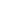 ਟੋਰੌਂਟੋ ਡਿਸਟ੍ਰਿਕਟ ਸਕੂਲ ਬੋਰਡ (TDSB) ਇਹ ਯਕੀਨੀ ਬਣਾਉਣ ਲਈ ਵਚਨਬੱਧ ਹੈ ਕਿ ਵਿਸ਼ੇਸ਼ ਸਿੱਖਿਆ ਲੋੜਾਂ ਵਾਲੇ ਵਿਦਿਆਰਥੀਆਂ ਨੂੰ ਉਹਨਾਂ ਲੋੜਾਂ ਨੂੰ ਪੂਰਾ ਕਰਨ ਲਈ ਉਚਿਤ ਪ੍ਰੋਗਰਾਮ ਅਤੇ/ਜਾਂ ਸੇਵਾਵਾਂ ਪ੍ਰਾਪਤ ਹੋਣ, ਜਿਸ ਦਿਨ ਤੋਂ ਉਹ ਪਹਿਲੀ ਵਾਰ TDSB ਸਕੂਲ ਜਾਣਾ ਸ਼ੁਰੂ ਕਰਦੇ ਹਨ।SEPRC ਕੀ ਹੈ?TDSB ਲਈ ਬਹੁਤ ਹੀ ਗੁੰਝਲਦਾਰ ਮੈਡੀਕਲ ਲੋੜਾਂ ਵਾਲੇ ਨਵੇਂ ਵਿਦਿਆਰਥੀਆਂ ਨੂੰ ਇੱਕ ਤੀਬਰ ਸਹਾਇਤਾ ਵਿਸ਼ੇਸ਼ ਸਿੱਖਿਆ ਪ੍ਰੋਗਰਾਮ ਵਿੱਚ ਤੁਰੰਤ ਪਲੇਸਮੈਂਟ ਲਈ ਵਿਚਾਰਿਆ ਜਾ ਸਕਦਾ ਹੈ। ਆਮ ਤੌਰ 'ਤੇ, ਇਹ ਉਹ ਬੱਚੇ ਹੁੰਦੇ ਹਨ ਜੋ TDSB ਵਿੱਚ ਆਉਣ ਤੋਂ ਪਹਿਲਾਂ ਹੋਰ ਸਕੂਲ ਪ੍ਰਣਾਲੀਆਂ (ਡੇ-ਕੇਅਰ) ਵਿੱਚ ਤੀਬਰ, ਫੁੱਲ-ਟਾਈਮ ਵਿਸ਼ੇਸ਼ ਸਿੱਖਿਆ ਕਲਾਸ ਸਹਾਇਤਾ ਪ੍ਰਾਪਤ ਕਰ ਰਹੇ ਹੁੰਦੇ ਹਨ।ਸਪੈਸ਼ਲ ਐਜੂਕੇਸ਼ਨ ਕਲਾਸ ਪਲੇਸਮੈਂਟ ਲਈ ਆਮ ਤੌਰ 'ਤੇ ਪਛਾਣ, ਪਲੇਸਮੈਂਟ, ਅਤੇ ਸਮੀਖਿਆ ਕਮੇਟੀ (IPRC) ਦੇ ਫੈਸਲੇ ਦੀ ਲੋੜ ਹੁੰਦੀ ਹੈ, ਜੋ ਉਦੋਂ ਤੱਕ ਨਹੀਂ ਹੋ ਸਕਦਾ ਜਦੋਂ ਤੱਕ ਬੱਚਾ ਸਕੂਲ ਸਟਾਫ ਨੂੰ ਲੋੜੀਂਦੀ ਜਾਣਕਾਰੀ ਅਤੇ ਦਸਤਾਵੇਜ਼ ਇਕੱਠੇ ਕਰਨ ਦੀ ਇਜਾਜ਼ਤ ਦੇਣ ਲਈ ਲੋੜੀਂਦੇ ਸਮੇਂ ਲਈ ਹਾਜ਼ਰ ਨਹੀਂ ਹੁੰਦਾ। ਇਸ ਦੇਰੀ ਨੂੰ ਹੱਲ ਕਰਨ ਅਤੇ ਵਿਦਿਆਰਥੀ ਦੀ ਸਕੂਲੀ ਪੜ੍ਹਾਈ ਵਿੱਚ ਵਿਘਨ ਤੋਂ ਬਚਣ ਲਈ ਜੋ ਕਿ ਇੱਕ ਪ੍ਰੋਗਰਾਮ ਦੁਆਰਾ ਹੁੰਦਾ ਹੈ, ਜੋ ਸਾਲ ਦੇ ਦੌਰਾਨ ਅੰਸ਼ਕ ਰੂਪ ਵਿੱਚ ਚਲਦਾ ਹੈ, TDSB ਨੇ ਉਹਨਾਂ ਵਿਦਿਆਰਥੀਆਂ ਦੀ ਹੱਲ ਕਰਨ ਅਤੇ ਵਿਦਿਆਰਥੀ ਦੀ ਸਕੂਲੀ ਪੜ੍ਹਾਈ ਵਿੱਚ ਵਿਘਨ ਤੋਂ ਬਚਣ ਲਈ ਜੋ ਕਿ ਇੱਕ ਪ੍ਰੋਗਰਾਮ ਦੁਆਰਾ ਹੁੰਦਾ ਹੈ, ਜੋ ਸਾਲ ਦੇ ਦੌਰਾਨ ਅੰਸ਼ਕ ਰੂਪ ਵਿੱਚ ਚਲਦਾ ਹੈ, TDSB ਨੇ ਉਹਨਾਂ ਵਿਦਿਆਰਥੀਆਂ ਦੀ ਤੇਜ਼ (ਪਰ ਸ਼ਰਤੀਆ) ਪਲੇਸਮੈਂਟ ਲਈ ਇੱਕ ਪ੍ਰਕਿਰਿਆ ਵਿਕਸਿਤ ਕੀਤੀ ਜੋ ਨਵੇਂ ਰਜਿਸਟਰਡ ਹਨ (ਕਾਗਜ਼ ਉੱਤੇ) ਪਰ ਅਜੇ TDSB ਸਕੂਲ ਵਿੱਚ ਨਹੀਂ ਗਏ ਹਨ                              ਇੱਕ SEPRC ਮੀਟਿੰਗ ਵਿਕਲਪਿਕ ਹੈ। ਇੱਕ SEPRC ਤਾਂ ਹੀ ਸ਼ੁਰੂ ਕੀਤਾ ਜਾਣਾ ਚਾਹੀਦਾ ਹੈ ਜੇਕਰ ਬੱਚੇ ਦੀਆਂ ਬਹੁਤ ਗੁੰਝਲਦਾਰ ਮੈਡੀਕਲ ਲੋੜਾਂ ਹਨ ਜੋ ਮੈਡੀਕਲ ਤੌਰ 'ਤੇ ਦਸਤਾਵੇਜ਼ੀ ਤੌਰ 'ਤੇ ਦਰਜ ਹਨ ਅਤੇ ਜਦੋਂ ਮਾਤਾ-ਪਿਤਾ ਮੰਨਦੇ ਹਨ ਕਿ TDSB ਵਿਸ਼ੇਸ਼ ਸਿੱਖਿਆ ਕਲਾਸ (ਇੰਟੈਂਸਿਵ ਸਪੋਰਟ ਪ੍ਰੋਗਰਾਮ) ਵਿੱਚ ਪਲੇਸਮੈਂਟ ਉਨ੍ਹਾਂ ਦੇ ਬੱਚੇ ਦੀਆਂ ਲੋੜਾਂ ਨੂੰ ਬਿਹਤਰ ਢੰਗ ਨਾਲ ਪੂਰਾ ਕਰੇਗਾ। SEPRC ਪ੍ਰਕਿਰਿਆ ਵਿੱਚੋਂ ਲੰਘਣ ਵਾਲੇ ਵਿਦਿਆਰਥੀ ਵੀ ਸੰਭਾਵਤ ਤੌਰ 'ਤੇ ਉਸੇ ਪੱਧਰ ਦੀ ਸਹਾਇਤਾ ਲਈ ਯੋਗ ਹੋਣਗੇ ਜਦੋਂ IPRC ਆਖਰਕਾਰ ਆਯੋਜਿਤ ਕੀਤਾ ਜਾਂਦਾ ਹੈ। ਮਾਤਾ-ਪਿਤਾ/ਸਰਪ੍ਰਸਤ SEPRC ਮੀਟਿੰਗ ਦੇ ਮੌਕੇ ਤੋਂ ਇਨਕਾਰ ਕਰ ਸਕਦੇ ਹਨ ਅਤੇ ਆਪਣੇ ਬੱਚੇ ਨੂੰ ਆਪਣੇ ਖੇਤਰ ਦੇ ਸਕੂਲ ਵਿੱਚ ਦਾਖਲ ਕਰਵਾ ਸਕਦੇ ਹਨ।ਮਾਤਾ-ਪਿਤਾ ਦੀ ਤਰਜੀਹ ਦੇ ਅਧੀਨ, ਪ੍ਰਿੰਸੀਪਲ ਮਾਤਾ-ਪਿਤਾ ਦੁਆਰਾ ਸਾਂਝੇ ਕੀਤੇ ਮੈਡੀਕਲ ਦਸਤਾਵੇਜ਼ਾਂ ਦੀ ਸਮੀਖਿਆ ਕਰਨ ਲਈ ਇਨਕਲੂਜ਼ਨ ਕੰਸਲਟੈਂਟ ਨਾਲ ਸਲਾਹ-ਮਸ਼ਵਰਾ ਕਰੇਗਾ ਤਾਂ ਜੋ ਇਹ ਪੁਸ਼ਟੀ ਕੀਤੀ ਜਾ ਸਕੇ ਕਿ ਕੀ SEPRC ਨੂੰ ਰੈਫਰਲ ਉਚਿਤ ਹੈ ਅਤੇ ਬੱਚੇ ਨੂੰ ਵਿਸ਼ੇਸ਼ ਸਿੱਖਿਆ ਕਲਾਸ ਪਲੇਸਮੈਂਟ ਲਈ ਵਿਚਾਰਨ ਲਈ।ਜਦੋਂ ਮਾਤਾ-ਪਿਤਾ SEPRC ਵਿੱਚ ਭਾਗ ਲੈਣ ਤੋਂ ਇਨਕਾਰ ਕਰਦੇ ਹਨ, ਤਾਂ ਉਹ ਆਪਣੇ ਬੱਚੇ ਦੇ ਸਕੂਲ ਜਾਣ ਤੋਂ ਬਾਅਦ IPRC ਲਈ ਬੇਨਤੀ ਕਰਨ ਦੇ ਆਪਣੇ ਅਧਿਕਾਰ ਨੂੰ ਨਹੀਂ ਗੁਆਉਂਦੇ। ਜਦੋਂ ਮਾਤਾ-ਪਿਤਾSEPRC ਵਿੱਚ ਹਿੱਸਾ ਲੈਣ ਲਈ ਸਹਿਮਤ ਹੁੰਦੇ ਹਨ, ਤਾਂ ਉਹ ਅਜੇ ਵੀ ਇੱਕ ਸਿਫ਼ਾਰਿਸ਼ ਕੀਤੀ ਪਲੇਸਮੈਂਟ ਨੂੰ ਅਸਵੀਕਾਰ ਕਰ ਸਕਦੇ ਹਨ ਅਤੇ ਆਪਣੇ ਬੱਚੇ ਨੂੰ ਆਪਣੇ ਖੇਤਰ ਦੇ ਸਕੂਲ ਵਿੱਚ ਦਾਖਲ ਕਰਵਾ ਸਕਦੇ ਹਨ।SEPRC ਢਾਂਚਾSEPRC ਦੀ ਮੈਂਬਰਸ਼ਿਪ IPRC ਦੇ ਸਮਾਨ ਹੈ। TDSB ਦੀਆਂ ਹੇਠ ਲਿਖੀਆਂ SEPRC ਬਣਤਰਾਂ ਹਨ:ਲਰਨਿੰਗ ਨੈੱਟਵਰਕ SEPRCs ਲਈ ਮੈਂਬਰਸ਼ਿਪTDSB ਵਿੱਚ ਚਾਰ ਖੇਤਰੀ ਲਰਨਿੰਗ ਸੈਂਟਰਾਂ ਵਿੱਚੋਂ ਹਰੇਕ ਨੂੰ ਸਕੂਲਾਂ ਦੇ ਸਮੂਹਾਂ ਵਿੱਚ ਸੰਗਠਿਤ ਕੀਤਾ ਗਿਆ ਹੈ ਜਿਸਨੂੰ ਲਰਨਿੰਗ ਨੈੱਟਵਰਕ ਕਿਹਾ ਜਾਂਦਾ ਹੈ। ਹਰੇਕ ਲਰਨਿੰਗ ਨੈੱਟਵਰਕ ਦੇ ਅੰਦਰ, ਨੈੱਟਵਰਕ ਦੇ ਅੰਦਰ ਸਕੂਲਾਂ ਲਈ SEPRC ਵਜੋਂ ਮਿਲਣ ਲਈ ਟੀਮਾਂ ਦੀ ਸਥਾਪਨਾ ਕੀਤੀ ਜਾਂਦੀ ਹੈ। ਵਿਸ਼ੇਸ਼ ਸਿੱਖਿਆ ਵਿਭਾਗ ਦੁਆਰਾ ਵਿਸ਼ੇਸ਼ ਸਿੱਖਿਆ ਨੀਤੀ ਅਤੇ ਪ੍ਰਕਿਰਿਆਵਾਂ ਬਾਰੇ ਜਾਣਕਾਰ ਹੋਣ ਵਾਲੇ ਪ੍ਰਿੰਸੀਪਲਾਂ ਨੂੰ ਇੱਕ ਲਰਨਿੰਗ ਨੈੱਟਵਰਕ SEPRC ਦਾ ਚੇਅਰ ਬਣਨ ਲਈ ਸੱਦਾ ਦਿੱਤਾ ਜਾਂਦਾ ਹੈ। ਕਮੇਟੀਆਂ ਹੇਠ ਲਿਖੇ ਮੈਂਬਰਾਂ ਦੀਆਂ ਬਣੀਆਂ ਹਨ:ਪ੍ਰਿੰਸੀਪਲ (ਚੇਅਰ) ਜੋ ਵਿਦਿਆਰਥੀ ਜਾਂ ਵਿਦਿਆਰਥੀ ਦੇ ਸਕੂਲ ਨਾਲ ਸਬੰਧਤ ਨਹੀਂ ਹੈਸਪੈਸ਼ਲ ਐਜੁਕੇਸ਼ਨ ਕੋਆਰਡੀਨੇਟਰ (Special Education Coordinator)ਮਨੋਵਿਗਿਆਨਕ ਸੇਵਾਵਾਂ ਪ੍ਰਤੀਨਿਧੀ (Psychological Services Representative)ਕੇਂਦਰੀ SEPRC ਲਈ ਮੈਂਬਰਸ਼ਿਪਕੇਂਦਰੀ SEPRC ਹੇਠ ਲਿਖੇ ਮੈਂਬਰਾਂ ਤੋਂ ਬਣਿਆ ਹੈ, ਜੋ ਸਾਰੇ ਲਰਨਿੰਗ ਸੈਂਟਰ ਨਾਲ ਜੁੜੇ ਹੋਏ ਹਨ:ਸਪੈਸ਼ਲ ਐਜੂਕੇਸ਼ਨ (ਚੇਅਰ) ਦੇ ਕੇਂਦਰੀ ਤੌਰ 'ਤੇ ਨਿਯੁਕਤ ਪ੍ਰਿੰਸੀਪਲਸਪੈਸ਼ਲ ਐਜੁਕੇਸ਼ਨ ਕੋਆਰਡੀਨੇਟਰ (Special Education Coordinator)ਮਨੋਵਿਗਿਆਨਕ ਸੇਵਾਵਾਂ ਦੇ ਮੈਨੇਜਰ (Manager of Psychological Services)SEPRC ਰੈਫਰਲ ਕਦਮਮਾਤਾ-ਪਿਤਾ/ਸਰਪ੍ਰਸਤ ਵਿਦਿਆਰਥੀ ਨੂੰ ਆਪਣੇ ਪਤੇ ਦੁਆਰਾ ਹੋਮ ਸਕੂਲ ਵਿੱਚ ਪੂਰਵ-ਰਜਿਸਟਰ ਕਰਦੇ ਹਨ ਅਤੇ ਕੋਈ ਵੀ ਵਿਦਿਅਕ, ਵਿਵਹਾਰਕ, ਮੈਡੀਕਲ/ਸਿਹਤ (ਸੁਣਨ ਸਬੰਧੀ, ਦ੍ਰਿਸ਼ਟੀ ਸਬੰਧੀ, ਸਰੀਰਕ, ਤੰਤੂ ਵਿਗਿਆਨ ਸਬੰਧੀ), ਮਨੋਵਿਗਿਆਨਕ, 	ਬੋਲੀ/ਭਾਸ਼ਾ, ਕਿੱਤਾਮੁਖੀ/ਫਿਜ਼ੀਓਥੈਰੇਪੀ ਮੁਲਾਂਕਣਾਂ ਨੂੰ ਸਾਂਝਾ ਕਰਦੇ ਹਨ ਜਾਂ ਹੋਰ ਸੰਬੰਧਿਤ ਦਸਤਾਵੇਜ਼ ਜੋ ਪ੍ਰਿੰਸੀਪਲ ਨਾਲ ਉਹਨਾਂ ਦੇ ਬੱਚੇ ਦੀਆਂ ਮੈਡੀਕਲ ਤੌਰ 'ਤੇ ਗੁੰਝਲਦਾਰ ਵਿਸ਼ੇਸ਼ ਸਿੱਖਿਆ ਲੋੜਾਂ ਨੂੰ ਸੰਬੋਧਿਤ ਕਰਦੇ ਹਨ।ਜੇਕਰ ਮਾਤਾ-ਪਿਤਾ ਨਾਮਾਂਕਣ 'ਤੇ ਤੁਰੰਤ ਵਿਸ਼ੇਸ਼ ਸਿੱਖਿਆ ਕਲਾਸ ਪਲੇਸਮੈਂਟ ਦੀ ਸੰਭਾਵਨਾ ਦਾ ਸਮਰਥਨ ਕਰਦੇ ਹਨ ਅਤੇ ਚਾਹੁੰਦੇ ਹਨ ਕਿ SEPRC ਦੀ ਮੀਟਿੰਗ 'ਤੇ ਵਿਚਾਰ ਕੀਤਾ ਜਾਵੇ ਤਾਂ ਪ੍ਰਿੰਸੀਪਲ ਵਿਸ਼ੇਸ਼ ਸਿੱਖਿਆ ਸਲਾਹਕਾਰ ਦੀ ਮੀਟਿੰਗ ਨਾਲ SEPRC ਲਈ ਮੌਕੇ ਦੀ ਪੜਚੋਲ ਕਰੇਗਾ। ਮਾਪੇ ਇੱਕ SEPRC ਨੂੰ ਅਸਵੀਕਾਰ ਕਰ ਸਕਦੇ ਹਨ ਅਤੇ ਉਹਨਾਂ ਦਾ ਬੱਚਾ ਹੋਮ ਸਕੂਲ ਵਿੱਚ ਪੜ੍ਹੇਗਾ।ਪ੍ਰਿੰਸੀਪਲ ਇੱਕ ਨਿਰੀਖਣ ਕਰਨ, ਬੱਚੇ ਦੀਆਂ ਲੋੜਾਂ ਬਾਰੇ ਵਾਧੂ ਜਾਣਕਾਰੀ ਇਕੱਠੀ ਕਰਨ ਜਾਂ ਮੌਜੂਦਾ ਦਸਤਾਵੇਜ਼ਾਂ ਨੂੰ ਸਪੱਸ਼ਟ ਕਰਨ ਦੇ ਉਦੇਸ਼ ਲਈ ਕੇਂਦਰੀ ਸਰੋਤਾਂ ਤੱਕ ਪਹੁੰਚ ਦੀ ਬੇਨਤੀ ਕਰ ਸਕਦਾ ਹੈ।ਸਪੈਸ਼ਲ ਐਜੂਕੇਸ਼ਨ ਕੰਸਲਟੈਂਟ ਅਤੇ ਕੋਆਰਡੀਨੇਟਰ ਦੁਆਰਾ ਰੈਫਰਲ ਪੈਕੇਜ ਨੂੰ ਮਨਜ਼ੂਰੀ ਦਿੱਤੇ ਜਾਣ ਤੋਂ ਬਾਅਦ, SEPRC ਮੀਟਿੰਗ ਲਈ ਇੱਕ ਸੱਦਾ ਪੱਤਰ ਤਿਆਰ ਕੀਤਾ ਜਾਂਦਾ ਹੈ ਅਤੇ ਵਿਸ਼ੇਸ਼ ਸਿੱਖਿਆ ਵਿਭਾਗ ਵਿੱਚ ਦਫ਼ਤਰ ਪ੍ਰਸ਼ਾਸਕਾਂ ਦੁਆਰਾ ਮਾਤਾ-ਪਿਤਾ ਨੂੰ ਭੇਜਿਆ ਜਾਂਦਾ ਹੈ ਅਤੇ ਇੱਕ ਕਾਪੀ ਹੋਮ ਸਕੂਲ ਦੇ ਪ੍ਰਿੰਸੀਪਲ ਨੂੰ ਇਲੈਕਟ੍ਰਾਨਿਕ ਰੂਪ ਵਿੱਚ ਭੇਜੀ ਜਾਂਦੀ ਹੈ।ਮਾਤਾ-ਪਿਤਾ/ਸਰਪ੍ਰਸਤ ਆਪਣੇ ਹੋਮ ਸਕੂਲ ਦੇ ਸਟਾਫ ਨੂੰ ਜਵਾਬ ਫਾਰਮ ਵਾਪਸ ਕਰਦੇ ਹਨ ਜਾਂ ਹੋਮ ਸਕੂਲ ਦੇ ਸਟਾਫ ਨੂੰ ਟੈਲੀਫੋਨ ਰਾਹੀਂ ਆਪਣੀ ਹਾਜ਼ਰੀ ਦੀ ਪੁਸ਼ਟੀ ਕਰਦੇ ਹਨ, ਜੋ ਫਿਰ ਉਚਿਤ ਵਿਸ਼ੇਸ਼ ਸਿੱਖਿਆ ਕੋਆਰਡੀਨੇਟਰ ਨੂੰ ਸੂਚਿਤ ਕਰਦਾ ਹੈ।ਮਾਤਾ-ਪਿਤਾ/ਸਰਪ੍ਰਸਤਾਂ ਨੂੰ ਸੱਦਾ ਪੱਤਰ ਦੇ ਨਾਲ SEPRC ਵਿਖੇ ਵਿਚਾਰੇ ਜਾਣ ਵਾਲੇ ਸਾਰੇ ਦਸਤਾਵੇਜ਼ਾਂ ਦੀ ਇੱਕ ਕਾਪੀ ਅਤੇ ਮਾਤਾ-ਪਿਤਾ/ਸਰਪ੍ਰਸਤਾਂ ਲਈ ਵਿਸ਼ੇਸ਼ ਸਿੱਖਿਆ ਲਈ TDSB ਗਾਈਡ ਦੀ ਇੱਕ ਕਾਪੀ ਪ੍ਰਾਪਤ ਹੁੰਦੀ ਹੈ।SEPRC ਲਈ ਲੋੜੀਂਦੇ ਦਸਤਾਵੇਜ਼SEPRC ਨੂੰ ਪੇਸ਼ ਕੀਤੇ ਗਏ ਦਸਤਾਵੇਜ਼ ਦਰਸਾਉਂਦੇ ਹਨ ਜੋ ਉਹਨਾਂ ਵਿਦਿਆਰਥੀਆਂ ਲਈ ਲੋੜੀਂਦਾ ਹੈ ਜੋ ਇੱਕ ਸਮਾਨ ਪਲੇਸਮੈਂਟ ਦੀ ਮੰਗ ਕਰਨ ਵਾਲੇ ਪਛਾਣ, ਪਲੇਸਮੈਂਟ ਅਤੇ ਸਮੀਖਿਆ ਕਮੇਟੀ (IPRC) ਕੋਲ ਪੇਸ਼ ਕੀਤੇ ਜਾਂਦੇ ਹਨ ਅਤੇ ਇਹਨਾਂ ਵਿੱਚ ਸ਼ਾਮਲ ਹੋ ਸਕਦੇ ਹਨ:ਇੱਕ ਵਿਦਿਅਕ ਮੁਲਾਂਕਣਸਭ ਤੋਂ ਤਾਜ਼ਾ ਪ੍ਰੋਵਿੰਸ਼ੀਅਲ ਰਿਪੋਰਟ ਕਾਰਡ (ਅਤੇ ਜਿੱਥੇ ਸਭ ਤੋਂ ਤਾਜ਼ਾ ਰਿਪੋਰਟ ਕਾਰਡ ਪ੍ਰਗਤੀ ਰਿਪੋਰਟ ਕਾਰਡ ਹੈ, ਪਿਛਲਾ ਸੂਬਾਈ ਰਿਪੋਰਟ ਕਾਰਡ ਵੀ ਸ਼ਾਮਲ ਕੀਤਾ ਗਿਆ ਹੈ)ਇੱਕ ਵਿਅਕਤੀਗਤ ਸਿੱਖਿਆ ਯੋਜਨਾ (IEP)ਇੱਕ ਮਨੋਵਿਗਿਆਨਕ ਮੁਲਾਂਕਣਹੋਰ ਸੰਬੰਧਿਤ ਪੇਸ਼ੇਵਰ ਮੁਲਾਂਕਣ (ਉਦਾਹਰਨ ਲਈ, ਬੋਲੀ- ਭਾਸ਼ਾ, OT/PT, ਮੈਡੀਕਲ)ਡਿਵੈਲਪਮੈਂਟਲ ਹਿਸਟਰੀ ਫਾਰਮ (ਜੂਨੀਅਰ ਕਿੰਡਰਗਾਰਟਨ ਤੋਂ ਗ੍ਰੇਡ 2 ਦੇ ਵਿਦਿਆਰਥੀਆਂ ਲਈ)ਇੱਕ ਮੌਜੂਦਾ ਪੇਸ਼ੇਵਰ ਨਿਰੀਖਣਵਿਦਿਆਰਥੀ ਦੇ ਕੰਮ ਦੇ ਨਮੂਨੇ (ਪ੍ਰਸਤੁਤੀ ਦਾ ਹਿੱਸਾ)ਕੋਈ ਵੀ ਦਸਤਾਵੇਜ਼ ਜੋ ਮਾਤਾ-ਪਿਤਾ/ਸਰਪ੍ਰਸਤ SEPRC ਨਾਲ ਸੰਬੰਧਿਤ ਸਮਝ ਸਕਦੇ ਹਨਇੱਕ SEPRC ਵਿੱਚ ਹਾਜ਼ਰੀ ਅਤੇ ਪ੍ਰਸਤੁਤੀਆਂਕਿਉਂਕਿ SEPRC ਨੂੰ ਪੇਸ਼ ਕੀਤੇ ਗਏ ਵਿਦਿਆਰਥੀ ਅਜੇ TDSB ਵਿਦਿਆਰਥੀ ਨਹੀਂ ਹਨ, ਇਸ ਲਈ SEPRC ਮੀਟਿੰਗ ਵਿੱਚ ਅੱਗੇ ਵਧਣ ਲਈ ਮਾਤਾ-ਪਿਤਾ/ਸਰਪ੍ਰਸਤਾਂ ਦਾ ਹਾਜ਼ਰ ਹੋਣਾ ਲਾਜ਼ਮੀ ਹੈ:ਰੈਫਰ ਕਰਨ ਵਾਲੇ ਸਕੂਲ ਦਾ ਪ੍ਰਿੰਸੀਪਲ ਜਿੱਥੇ ਉਚਿਤ ਹੋਵੇ, ਮਾਤਾ-ਪਿਤਾ/ਸਰਪ੍ਰਸਤਾਂ ਦੀ ਸਹਾਇਤਾ ਲਈ ਦੁਭਾਸ਼ੀਏ ਦਾ ਇੰਤਜ਼ਾਮ ਕਰਦਾ ਹੈ।ਵਿਦਿਆਰਥੀ ਦੇ ਇਤਿਹਾਸ ਦੀ ਇੱਕ ਆਮ ਸੰਖੇਪ ਜਾਣਕਾਰੀ ਪ੍ਰਦਾਨ ਕਰਨ ਅਤੇ ਸਕੂਲ ਵਿੱਚ ਫਾਲੋ-ਅਪ ਕਾਰਵਾਈ ਦੀ ਅਗਵਾਈ ਕਰਨ ਲਈ SEPRC ਚਰਚਾ ਅਤੇ ਸਿਫ਼ਾਰਸ਼ਾਂ ਦੇ ਪੂਰੇ ਸੰਦਰਭ ਨੂੰ ਸਮਝਣ ਲਈ ਰੈਫਰ ਕਰਨ ਵਾਲੇ ਸਕੂਲ ਦੇ ਇੱਕ ਪ੍ਰਸ਼ਾਸਕ ਨੂੰ ਹਾਜ਼ਰ ਹੋਣਾ ਲਾਜ਼ਮੀ ਹੈ।ਮਾਤਾ-ਪਿਤਾ ਨੂੰ SEPRC ਮੀਟਿੰਗ ਵਿੱਚ ਹਾਜ਼ਰ ਹੋਣ ਲਈ ਵਿਦਿਆਰਥੀ ਦੇ ਨਾਲ ਮੌਜੂਦ ਕਿਸੇ ਵੀ ਸਰੋਤ ਲੋਕਾਂ ਨੂੰ ਸੱਦਾ ਦੇਣ ਲਈ ਉਤਸ਼ਾਹਿਤ ਕੀਤਾ ਜਾਂਦਾ ਹੈSEPRC ਚੇਅਰ ਮਾਤਾ-ਪਿਤਾ/ਸਰਪ੍ਰਸਤਾਂ ਅਤੇ ਕਿਸੇ ਵੀ ਹੋਰ ਹਾਜ਼ਰੀਨ ਨੂੰ ਵਿਦਿਆਰਥੀ ਬਾਰੇ ਵਿਚਾਰ-ਵਟਾਂਦਰੇ ਵਿੱਚ ਹਿੱਸਾ ਲੈਣ, ਮੌਜੂਦਾ ਸ਼ਕਤੀਆਂ, ਲੋੜਾਂ, ਅਕਾਦਮਿਕ ਪ੍ਰਦਰਸ਼ਨ ਅਤੇ ਪੇਸ਼ਕਾਰੀ ਮੁੱਦਿਆਂ ਨੂੰ ਨਿਰਧਾਰਤ ਕਰਨ ਲਈ ਸੱਦਾ ਦਿੰਦਾ ਹੈ। ਕੰਮ ਦੇ ਨਮੂਨੇ, ਜੇਕਰ ਉਪਲਬਧ ਹੋਣ, ਦੀ ਮੌਜੂਦਾ ਸੈਟਿੰਗ ਵਿੱਚ ਵਿਦਿਆਰਥੀ ਦੀ ਸਮਰੱਥਾ ਅਤੇ ਪ੍ਰਦਰਸ਼ਨ ਦੀ ਭਾਵਨਾ ਪ੍ਰਦਾਨ ਕਰਨ ਲਈ ਸਮੀਖਿਆ ਕੀਤੀ ਜਾਂਦੀ ਹੈSEPRC ਦੇ ਕੰਮਜਦੋਂ ਮਾਤਾ-ਪਿਤਾ/ਸਰਪ੍ਰਸਤ ਸਹਿਮਤ ਹੁੰਦੇ ਹਨ, ਤਾਂ ਇੱਕ ਪੂਰਵ-ਰਜਿਸਟਰਡ ਪਰ ਅਜੇ ਤੱਕ ਹਾਜ਼ਰ ਨਾ ਹੋਣ ਵਾਲੇ ਵਿਦਿਆਰਥੀ ਦੀ ਵਿਸ਼ੇਸ਼ ਸਿੱਖਿਆ ਕਲਾਸ ਪਲੇਸਮੈਂਟ ਲਈ ਯੋਗਤਾ ਨਿਰਧਾਰਤ ਕਰਨ ਅਤੇ ਅਜਿਹੀ ਪਲੇਸਮੈਂਟ ਬਾਰੇ ਸਿਫਾਰਸ਼ ਕਰਨ ਲਈ SEPRC ਦਾ ਪ੍ਰਬੰਧ ਕੀਤਾ ਜਾਂਦਾ ਹੈ। SEPRC:ਇਹ ਨਿਰਧਾਰਤ ਕਰੋ ਕਿ ਕੀ ਕਿਸੇ ਵਿਦਿਆਰਥੀ ਲਈ TDSB ਸਕੂਲ ਵਿੱਚ ਜਾਣਾ ਸ਼ੁਰੂ ਕਰਨ ਵੇਲੇ ਵਿਸ਼ੇਸ਼ ਸਿੱਖਿਆ ਕਲਾਸ ਵਿੱਚ ਉਪਲਬਧ ਸਹਾਇਤਾ ਉਚਿਤ ਹੋਵੇਗੀ ਜਾਂ ਨਹੀਂ।ਸਿਰਫ਼ ਪ੍ਰੋਗ੍ਰਾਮਿੰਗ ਦੇ ਉਦੇਸ਼ਾਂ ਲਈ, ਨੋਟ ਕਰੋ ਕਿ ਕੀ ਵਿਦਿਆਰਥੀ TDSB ਮਾਪਦੰਡਾਂ 'ਤੇ ਆਧਾਰਿਤ ਕਿਸੇ ਅਸਾਧਾਰਨਤਾ ਲਈ ਲੋੜਾਂ ਨੂੰ ਪੂਰਾ ਕਰਦਾ ਹੈ। (ਇੱਕ ਵਿਦਿਆਰਥੀ ਨੂੰ ਰਸਮੀ ਤੌਰ 'ਤੇ ਅਸਾਧਾਰਨ ਵਜੋਂ ਪਛਾਣਨ ਲਈ IPRC ਫੈਸਲੇ ਦੀ ਲੋੜ ਹੁੰਦੀ ਹੈ।)ਵਿਦਿਆਰਥੀ ਦੀਆਂ ਸ਼ਕਤੀਆਂ ਅਤੇ ਲੋੜਾਂ ਅਤੇ SEPRC ਦੀਆਂ ਕਿਸੇ ਵੀ ਪ੍ਰੋਗਰਾਮ/ਸੇਵਾਵਾਂ ਦੀਆਂ ਸਿਫ਼ਾਰਸ਼ਾਂ ਨੂੰ ਦਰਸਾਉਂਦੀਆਂ ਸਿਫ਼ਾਰਸ਼ਾਂ ਦਾ ਲਿਖਤੀ ਬਿਆਨ ਪ੍ਰਦਾਨ ਕਰੋ।SEPRC ਸਿਫ਼ਾਰਿਸ਼ਾਂ ਸਾਰੇ ਹਾਜ਼ਰ ਲੋਕਾਂ ਦੀ ਮੌਜੂਦਗੀ ਵਿੱਚ, ਇੱਕ ਸਧਾਰਨ ਬਹੁਮਤ ਦੁਆਰਾ ਨਿਰਧਾਰਤ ਕੀਤੀਆਂ ਜਾਂਦੀਆਂ ਹਨ। ਮਾਤਾ-ਪਿਤਾ/ਸਰਪ੍ਰਸਤ SEPRC ਸਿਫ਼ਾਰਸ਼ਾਂ ਨੂੰ ਸਵੀਕਾਰ ਜਾਂ ਅਸਵੀਕਾਰ ਕਰਨ ਬਾਰੇ ਅੰਤਿਮ ਫੈਸਲਾ ਲੈਂਦੇ ਹਨ।SEPRC ਲਈ ਲੋੜੀਂਦਾ ਫਾਲੋ-ਅਪਜਿੱਥੇ ਵਿਸ਼ੇਸ਼ ਸਿੱਖਿਆ ਕਲਾਸ ਪਲੇਸਮੈਂਟ ਦੀ ਸਿਫਾਰਸ਼ ਕੀਤੀ ਗਈ ਹੈ ਅਤੇ ਮਾਤਾ-ਪਿਤਾ/ਸਰਪ੍ਰਸਤਾਂ ਦੁਆਰਾ ਸਵੀਕਾਰ ਕੀਤੀ ਗਈ ਹੈ, ਵਿਦਿਆਰਥੀ ਨੂੰ ਪਲੇਸਮੈਂਟ ਦੀ ਪੇਸ਼ਕਸ਼ ਕੀਤੀ ਜਾਵੇਗੀ ਅਤੇ ਮੁਲਾਕਾਤ ਦਾ ਪ੍ਰਬੰਧ ਕੀਤਾ ਜਾਵੇਗਾ। ਇੱਕ ਫਾਲੋ-ਅੱਪ ਪਛਾਣ, ਪਲੇਸਮੈਂਟ ਅਤੇ ਸਮੀਖਿਆ ਕਮੇਟੀ ਦੀ ਮੀਟਿੰਗ ਲਈ ਰੈਫਰਲ ਉਸ ਸਕੂਲ ਵਿੱਚ ਕੀਤਾ ਜਾਣਾ ਚਾਹੀਦਾ ਹੈ ਜਿੱਥੇ ਵਿਸ਼ੇਸ਼ ਸਿੱਖਿਆ ਕਲਾਸ ਸਥਿਤ ਹੈ। IPRC ਨੂੰ ਵਿਦਿਆਰਥੀ ਦੇ ਪ੍ਰੋਗਰਾਮ ਵਿੱਚ ਲਗਭਗ 6 ਤੋਂ 9 ਮਹੀਨਿਆਂ ਦੀ ਮਿਆਦ ਤੋਂ ਬਾਅਦ ਬੁਲਾਇਆ ਜਾਣਾ ਚਾਹੀਦਾ ਹੈ। 6 ਤੋਂ 9 ਮਹੀਨਿਆਂ ਦੀ ਵਿਵਸਥਾ ਦੇ ਇੱਕ ਅਪਵਾਦ ਵਿੱਚ ਕਿੰਡਰਗਾਰਟਨ ਇੰਟੈਂਸਿਵ ਸਪੋਰਟ ਪ੍ਰੋਗਰਾਮਾਂ (ਜਿਵੇਂ ਕਿ ਕਿੰਡਰਗਾਰਟਨ ਇੰਟਰਵੈਂਸ਼ਨ ਪ੍ਰੋਗਰਾਮ, ਡਾਇਗਨੌਸਟਿਕ ਕਿੰਡਰਗਾਰਟਨ) ਵਿੱਚ ਵਿਦਿਆਰਥੀ ਸ਼ਾਮਲ ਹੁੰਦੇ ਹਨ। ਜੂਨੀਅਰ ਕਿੰਡਰਗਾਰਟਨ ਵਿੱਚ ਵਿਦਿਆਰਥੀਆਂ ਕੋਲ ਇੱਕ SST ਮੀਟਿੰਗ ਵਿੱਚ ਬਸੰਤ ਵਿੱਚ ਉਹਨਾਂ ਦੇ ਪ੍ਰੋਗਰਾਮ ਦੀ ਸਿਫ਼ਾਰਸ਼ ਦਾ ਇਹ ਨਿਰਧਾਰਤ ਕਰਨ ਲਈ ਮੁੜ ਮੁਲਾਂਕਣ ਕੀਤਾ ਜਾਵੇਗਾ ਕਿ ਕੀ ਸੀਨੀਅਰ ਕਿੰਡਰਗਾਰਟਨ ਲਈ ਸਿਫ਼ਾਰਸ਼ ਕੀਤੀ ਫੁੱਲ-ਟਾਈਮ ਸਹਾਇਤਾ ਜਾਰੀ ਰੱਖਣੀ ਚਾਹੀਦੀ ਹੈ ਅਤੇ ਪ੍ਰਾਇਮਰੀ ਡਿਵੀਜ਼ਨ ਦੀ ਤਿਆਰੀ ਲਈ ਉਹਨਾਂ ਦੇ ਅੰਤਮ ਕਿੰਡਰਗਾਰਟਨ ਸਾਲ ਦੌਰਾਨ IPRC ਹੋਣਾ ਚਾਹੀਦਾ ਹੈ।ਅਪੀਲ ਪ੍ਰਕਿਰਿਆSEPRC ਸਿਫ਼ਾਰਿਸ਼ਾਂ ਲਈ ਕੋਈ ਰਸਮੀ ਅਪੀਲ ਪ੍ਰਕਿਰਿਆ ਨਹੀਂ ਹੈ। ਵਿਚਾਰ ਅਧੀਨ ਵਿਦਿਆਰਥੀ ਅਜੇ ਤੱਕ ਸਕੂਲ ਬੋਰਡ ਦੇ ਅਧਿਕਾਰ ਖੇਤਰ ਵਿੱਚ ਸਕੂਲ ਨਹੀਂ ਜਾ ਰਹੇ ਹਨ। SEPRC ਫੰਕਸ਼ਨ ਅਸਾਧਾਰਨਤਾ ਬਾਰੇ ਕੋਈ ਫੈਸਲਾ ਪ੍ਰਦਾਨ ਨਹੀਂ ਕਰਦਾ ਹੈ ਅਤੇ ਸਿਰਫ ਇੱਕ ਵਿਸ਼ੇਸ਼ ਸਿੱਖਿਆ ਕਲਾਸ ਵਿੱਚ ਸ਼ਰਤੀਆ ਪਲੇਸਮੈਂਟ ਬਾਰੇ ਸਿਫਾਰਸ਼ ਕਰ ਸਕਦਾ ਹੈ, ਜਿਸ ਲਈ ਇੱਕ ਫਾਲੋ-ਅੱਪ IPRC (ਜਿਸ ਦੇ ਫੈਸਲਿਆਂ ਦੀ ਅਪੀਲ ਕੀਤੀ ਜਾ ਸਕਦੀ ਹੈ) ਦੀ ਲੋੜ ਹੁੰਦੀ ਹੈ।ਜਦੋਂ ਮਾਤਾ-ਪਿਤਾ/ਸਰਪ੍ਰਸਤ SEPRC ਦੀ ਸਿਫ਼ਾਰਿਸ਼ ਕੀਤੀ ਪਲੇਸਮੈਂਟ ਨੂੰ ਸਵੀਕਾਰ ਨਾ ਕਰਨ ਦਾ ਫ਼ੈਸਲਾ ਕਰਦੇ ਹਨ, ਜਾਂ ਜਦੋਂ SEPRC ਦੁਆਰਾ ਵਿਸ਼ੇਸ਼ ਸਿੱਖਿਆ ਕਲਾਸ ਪਲੇਸਮੈਂਟ ਦੀ ਸਿਫ਼ਾਰਸ਼ ਨਹੀਂ ਕੀਤੀ ਜਾਂਦੀ ਹੈ, ਤਾਂ ਵਿਦਿਆਰਥੀ ਖੇਤਰ ਦੇ ਸਕੂਲ ਵਿੱਚ ਜਾਂਦਾ ਹੈ ਅਤੇ ਸਕੂਲ ਦੇ ਵਿਸ਼ੇਸ਼ ਸਿੱਖਿਆ ਸਰੋਤ ਸਮਰਥਨ ਪ੍ਰਦਾਨ ਕਰਨ ਲਈ ਉਪਲਬਧ ਹੋਣਗੇ। ਸਹਾਇਤਾ ਦੀ ਪ੍ਰਕਿਰਤੀ ਸਕੂਲ ਦੀ IST (ਇਨ-ਸਕੂਲ ਟੀਮ) ਜਾਂ SST (ਸਕੂਲ ਸਹਾਇਤਾ ਟੀਮ) ਪ੍ਰਕਿਰਿਆ ਦੁਆਰਾ ਨਿਰਧਾਰਤ ਕੀਤੀ ਜਾਵੇਗੀ। ਮਾਤਾ-ਪਿਤਾ/ਸਰਪ੍ਰਸਤਾਂ ਕੋਲ (ਪ੍ਰਿੰਸੀਪਲ ਨੂੰ ਲਿਖਤੀ ਰੂਪ ਵਿੱਚ) ਬੇਨਤੀ ਕਰਨ ਦਾ ਅਧਿਕਾਰ ਜਾਰੀ ਹੈ ਕਿ ਵਿਦਿਆਰਥੀ ਨੂੰ ਇੱਕ ਪਛਾਣ, ਪਲੇਸਮੈਂਟ ਅਤੇ ਸਮੀਖਿਆ ਕਮੇਟੀ ਦੁਆਰਾ ਵਿਸ਼ੇਸ਼ ਸਿੱਖਿਆ ਕਲਾਸ ਪਲੇਸਮੈਂਟ ਲਈ ਵਿਚਾਰਿਆ ਜਾਵੇ।ਕੀ SEPRC ਮੀਟਿੰਗ IPRC ਮੀਟਿੰਗ ਵਰਗੀ ਹੈ?ਮੁੱਖ ਸਮਾਨਤਾਵਾਂ ਹਨ:ਤੁਹਾਨੂੰ ਸੱਦਾ ਪੱਤਰ ਪ੍ਰਾਪਤ ਹੋਵੇਗਾ ਅਤੇ ਮੀਟਿੰਗ ਵਿੱਚ ਹਿੱਸਾ ਲੈਣ ਲਈ ਉਤਸ਼ਾਹਿਤ ਕੀਤਾ ਜਾਵੇਗਾਤੁਸੀਂ ਆਪਣੇ ਨਾਲ ਹਾਜ਼ਰ ਹੋਣ ਲਈ ਹੋਰਾਂ ਨੂੰ ਸੱਦਾ ਦੇ ਸਕਦੇ ਹੋਕਮੇਟੀ ਦੀ ਮੈਂਬਰਸ਼ਿਪ IPRC ਦੇ ਸਮਾਨ ਹੈਕਮੇਟੀ ਦੀ ਮੈਂਬਰਸ਼ਿਪ IPRC ਦੇ ਸਮਾਨ ਹੈ। ਮੁੱਖ ਅੰਤਰ ਹਨ:SEPRC ਪ੍ਰਕਿਰਿਆ ਮੰਤਰਾਲੇ ਦੇ ਨਿਯਮ 181/98 'ਤੇ ਆਧਾਰਿਤ ਨਹੀਂ ਹੈਇੱਕ ਵਿਦਿਆਰਥੀ ਨੂੰ ਸਿਰਫ਼ ਮਾਤਾ-ਪਿਤਾ ਅਤੇ ਸਕੂਲ ਸਹਾਇਤਾ ਟੀਮ (SST) ਦੇ ਮੈਂਬਰਾਂ ਨਾਲ ਸਲਾਹ-ਮਸ਼ਵਰਾ ਕਰਕੇ ਹੋਮ ਸਕੂਲ ਦੇ ਪ੍ਰਿੰਸੀਪਲ ਦੇ ਫੈਸਲੇ ਦੁਆਰਾ SEPRC ਕੋਲ ਭੇਜਿਆ ਜਾ ਸਕਦਾ ਹੈ।SEPRC ਮੀਟਿੰਗ ਅੱਗੇ ਨਹੀਂ ਵਧ ਸਕਦੀ ਜੇਕਰ ਮਾਤਾ-ਪਿਤਾ ਨਹੀਂ ਚਾਹੁੰਦੇ ਜਾਂ ਹਾਜ਼ਰ ਨਹੀਂ ਹੁੰਦੇਅਸਾਧਾਰਨਤਾ ਅਤੇ ਪਲੇਸਮੈਂਟ ਬਾਰੇ ਕੋਈ ਫੈਸਲੇ ਨਹੀਂ ਲਏ ਜਾਂਦੇ ਹਨ; ਸਿਰਫ਼ ਇੱਕ ਪ੍ਰੋਗਰਾਮ ਦੀ ਸਿਫ਼ਾਰਸ਼ ਕੀਤੀ ਜਾਂਦੀ ਹੈਮਾਤਾ-ਪਿਤਾ SEPRC ਦੀਆਂ ਸਿਫ਼ਾਰਸ਼ਾਂ ਨੂੰ ਅਸਵੀਕਾਰ ਕਰ ਸਕਦੇ ਹਨ ਪਰ ਉਹਨਾਂ ਨੂੰ ਅਪੀਲ ਨਹੀਂ ਕਰ ਸਕਦੇ। ਇਸਦੀ ਬਜਾਏ, ਜਦੋਂ ਉਹਨਾਂ ਦਾ ਬੱਚਾ ਸਕੂਲ ਜਾਂਦਾ ਹੈ, ਉਹ IPRC ਲਈ ਬੇਨਤੀ ਕਰ ਸਕਦੇ ਹਨ ।ਮਾਤਾ-ਪਿਤਾ ਦੀ ਸਹਾਇਤਾ ਲਈ ਕਿਹੜੀਆਂ ਸੰਸਥਾਵਾਂ ਉਪਲਬਧ ਹਨ?ਬਹੁਤ ਸਾਰੀਆਂ ਸਥਾਨਕ ਅਸੋਸੀਏਸ਼ਨਾਂ ਅਸਾਧਾਰਨ ਬੱਚਿਆਂ ਦੇ ਮਾਤਾ-ਪਿਤਾ ਨੂੰ ਜਾਣਕਾਰੀ ਅਤੇ ਸਹਾਇਤਾ ਪ੍ਰਦਾਨ ਕਰਨ ਲਈ ਉਪਲਬਧ ਹਨ। ਉਨ੍ਹਾਂ ਵਿੱਚੋਂ ਕੁਝ ਬੋਰਡ ਦੀ ਵਿਸ਼ੇਸ਼ ਸਿੱਖਿਆ ਸਲਾਹਕਾਰ ਕਮੇਟੀ Special Education Advisory Committee (SEAC)) ਦੇ ਮੈਂਬਰ ਹਨ। SEAC ਅਸੋਸੀਏਸ਼ਨਾਂ ਅਤੇ SEAC ਦੇ ਮੈਂਬਰਾਂ ਨਾਲ ਕਿਵੇਂ ਸੰਪਰਕ ਕਰਨਾ ਹੈ ਬਾਰੇ ਜਾਣਕਾਰੀ www.tdsb.on.ca/seac 'ਤੇ ਮਿਲ ਸਕਦੀ ਹੈ।ਬੋਲਿਆਂ ਲਈ ਸੂਬਾਈ ਸਕੂਲ, ਪ੍ਰੀਸਕੂਲ ਪੱਧਰ ਤੋਂ ਲੈ ਕੇ ਹਾਈ ਸਕੂਲ ਗ੍ਰੈਜੂਏਸ਼ਨ ਤੱਕ ਬੋਲ਼ੇ ਵਿਦਿਆਰਥੀਆਂ ਲਈ ਪ੍ਰੋਗਰਾਮ ਅਤੇ ਪਰਿਵਾਰਾਂ, ਸਕੂਲ ਬੋਰਡਾਂ ਅਤੇ ਹੋਰ ਏਜੰਸੀਆਂ ਲਈ ਸਰੋਤ ਸੇਵਾਵਾਂ ਪ੍ਰਦਾਨ ਕਰਦੇ ਹਨ। ਦਾਖਲਾ ਸੂਬਾਈ ਸਕੂਲ ਦਾਖਲਾ ਕਮੇਟੀ ਦੁਆਰਾ ਰੈਗੂਲੇਸ਼ਨ 296 ਵਿੱਚ ਨਿਰਧਾਰਤ ਲੋੜਾਂ ਦੇ ਅਨੁਸਾਰ ਨਿਰਧਾਰਤ ਕੀਤਾ ਜਾਂਦਾ ਹੈ।ਟੈਲੀਫੋਨ:ਮਾਤਾ-ਪਿਤਾ ਵਿਸ਼ੇਸ਼ ਸਿੱਖਿਆ ਬਾਰੇ ਵਾਧੂ ਜਾਣਕਾਰੀ ਕਿੱਥੋਂ ਪ੍ਰਾਪਤ ਕਰ ਸਕਦੇ ਹਨ?ਜੇਕਰ ਤੁਹਾਡੇ ਕੋਲ TDSB ਵਿੱਚ ਵਿਸ਼ੇਸ਼ ਸਿੱਖਿਆ ਬਾਰੇ ਸਵਾਲਾਂ ਦੇ ਜਵਾਬ ਨਹੀਂ ਹਨ, ਤਾਂ ਇੱਥੇ TDSB ਦੀ ਵੈੱਬਸਾਈਟ 'ਤੇ ਜਾਉ: www. tdsb.on.ca/specialeducation. ਤੁਸੀਂ ਆਪਣੇ ਸਥਾਨਕ ਖੇਤਰ ਵਿੱਚ ਵਿਸ਼ੇਸ਼ ਸਿੱਖਿਆ ਲਈ ਕੇਂਦਰੀ ਤੌਰ 'ਤੇ ਨਿਰਧਾਰਤ ਪ੍ਰਿੰਸੀਪਲ ਨਾਲ ਵੀ ਸੰਪਰਕ ਕਰ ਸਕਦੇ ਹੋ। ਟੈਲੀਫੋਨ ਨੰਬਰ ਇਸ ਦਸਤਾਵੇਜ਼ ਦੇ ਪਹਿਲੇ ਪੰਨੇ 'ਤੇ ਪਾਏ ਜਾ ਸਕਦੇ ਹਨ।Ernest C.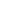 Drury SchoolRobarts SchoolSir James Whitney SchoolCentre Jules-Léger255 Ontario Street SouthMilton, ON L9T 2M51090 Highbury Avenue,P.O. Box 7360, Station E, London, ON N5Y 4V9350 Dundas Street West, Belleville, ON K8P 1B2(ਬੋਲਿਆਂ ਲਈ ਫ੍ਰੈਂਚ-ਭਾਸ਼ਾ ਸਕੂਲ)281 rue Lanark, Ottawa,ON K1Z 6R8905-878-2851TTY:905-878-7195ਟੈਲੀਫੋਨ/TTY: 519-453-4400ਟੈਲੀਫੋਨ/TTY: 613-967-2823ਟੈਲੀਫੋਨ:613-761-9300TTY:613-761ਸਿੱਖਿਆ ਮੰਤਰਾਲਾ ਪੂਰੇ ਓਨਟੈਰੀਓ ਵਿੱਚ ਬੋਲ਼ੇ, ਨੇਤਰਹੀਣ, ਬੋਲ਼ੇ-ਨੇਤਰਹੀਣ, ਅਤੇ ਗੰਭੀਰ ਤੌਰ 'ਤੇ ਸਿੱਖਣ ਵਿੱਚ ਅਯੋਗ ਵਿਦਿਆਰਥੀਆਂ ਲਈ ਸੂਬਾਈ ਸਕੂਲ ਅਤੇ ਪ੍ਰਦਰਸ਼ਨ ਸਕੂਲ ਚਲਾਉਂਦਾ ਹੈ। ਪਹੁੰਚ ਆਮ ਤੌਰ 'ਤੇ IPRC ਦੀ ਸਿਫ਼ਾਰਸ਼ ਦੇ ਜ਼ਰੀਏ ਹੁੰਦੀ ਹੈ। ਸਕੂਲ ਮੁੱਖ ਤੌਰ 'ਤੇ ਸਕੂਲ ਬੋਰਡਾਂ ਦੁਆਰਾ ਪ੍ਰਦਾਨ ਕੀਤੇ ਜਾਣ ਵਾਲੇ ਆਵਾਜਾਈ ਦੇ ਨਾਲ ਡੇ ਸਕੂਲ ਵਜੋਂ ਕੰਮ ਕਰਦੇ ਹਨ। ਰੋਜ਼ਾਨਾ ਸਫ਼ਰ ਕਰਕੇ ਆਉਣ ਵਾਲੇ ਸਕੂਲ ਤੋਂ ਬਹੁਤ ਦੂਰ ਰਹਿਣ ਵਾਲੇ ਵਿਦਿਆਰਥੀਆਂ ਲਈ ਸੋਮਵਾਰ ਤੋਂ ਸ਼ੁੱਕਰਵਾਰ ਤੱਕ ਸਕੂਲਾਂ ਵਿੱਚ ਰਿਹਾਇਸ਼ੀ ਪ੍ਰੋਗਰਾਮ ਪੇਸ਼ ਕੀਤੇ ਜਾਂਦੇ ਹਨ।ਨੇਤਰਹੀਣ ਅਤੇ ਬਹਿਰੇ-ਨੇਤਰਹੀਣ ਵਿਦਿਆਰਥੀਆਂ ਲਈ ਸੂਬਾਈ ਸਕੂਲ ਸਿੱਖਿਆ ਮੰਤਰਾਲੇ ਦੁਆਰਾ ਚਲਾਇਆ ਜਾਂਦਾ ਇੱਕ ਰਿਹਾਇਸ਼ੀ ਸਕੂਲ ਹੈ। ਵਿਸ਼ੇਸ਼ ਤੌਰ 'ਤੇ ਸਿਖਿਅਤ ਅਧਿਆਪਕਾਂ ਦੁਆਰਾ ਪ੍ਰਦਾਨ ਕੀਤੀ ਜਾਣ ਵਾਲੀ, ਹਦਾਇਤ ਓਨਟੈਰੀਓ ਪਾਠਕ੍ਰਮ ਦਾ ਅਨੁਸਰਣ ਕਰਦੀ ਹੈ ਅਤੇ ਵਿਦਿਆਰਥੀਆਂ ਦੀਆਂ ਲੋੜਾਂ ਦੇ ਅਨੁਸਾਰ ਇੱਕ ਵਿਆਪਕ "ਜੀਵਨ ਹੁਨਰ" ਪ੍ਰੋਗਰਾਮ ਪੇਸ਼ ਕਰਦਾ ਹੈ, ਜੋ ਵਿਦਿਆਰਥੀਆਂ ਨੂੰ ਸੁਤੰਤਰ ਤੌਰ 'ਤੇ ਜੀਣਾ ਸਿੱਖਣ ਵਿੱਚ ਮਦਦ ਕਰਨ ਲਈ ਤਿਆਰ ਕੀਤਾ ਗਿਆ ਹੈ।W. Rossਪ੍ਰਦਰਸ਼ਨ ਸਕੂਲ ਸਿੱਖਣ ਦੀਆਂ ਗੰਭੀਰ ਅਸਮਰਥਤਾਵਾਂ ਵਾਲੇ ਵਿਦਿਆਰਥੀਆਂ ਲਈ ਤੀਬਰ, ਇੱਕ-ਸਾਲ ਦੇ ਪ੍ਰੋਗਰਾਮ ਪ੍ਰਦਾਨ ਕਰਦੇ ਹਨ, ਜਿਸ ਵਿੱਚ ਅਟੈਂਸ਼ਨ-ਡੈਫਿਸਿਟ/ ਹਾਈਪਰਐਕਟੀਵਿਟੀ ਡਿਸਆਰਡਰMacdonald School350 Brant Avenue,Brantford, ON N3T 3J9ਟੈਲੀਫੋਨ:519-759-0730(ADD/ADHD) ਨਾਲ ਸੰਬੰਧਿਤ ਸਿੱਖਣ ਵਿੱਚ ਅਸਮਰਥਤਾਵਾਂ ਸ਼ਾਮਲ ਹਨ। ਹਰੇਕ ਪ੍ਰਦਰਸ਼ਨ ਸਕੂਲ ਵਿੱਚ ਇੱਕ ਇਨ-ਸਰਵਿਸ ਅਧਿਆਪਕ ਸਿੱਖਿਆ ਪ੍ਰੋਗਰਾਮ ਪੇਸ਼ ਕੀਤਾ ਜਾਂਦਾ ਹੈ। ਦਾਖਲੇ ਲਈ ਬਿਨੈ-ਪੱਤਰ ਸਕੂਲ ਬੋਰਡ ਦੁਆਰਾ ਮਾਤਾ-ਪਿਤਾ ਦੀ ਸਹਿਮਤੀ ਨਾਲ ਦਿੱਤਾ ਜਾਂਦਾ ਹੈ ਅਤੇ ਸਿੱਖਣ ਵਿੱਚ ਅਸਮਰਥਤਾਵਾਂ ਬਾਰੇ ਯੋਗਤਾ ਸੂਬਾਈ ਕਮੇਟੀ ਦੁਆਰਾ ਨਿਰਧਾਰਤ ਕੀਤੀ ਜਾਂਦੀ ਹੈ।ਪ੍ਰਦਰਸ਼ਨ ਸਕੂਲਾਂ ਜਾਂ ਸੂਬਾਈ ਸਕੂਲਾਂ ਬਾਰੇ ਵਧੇਰੇ ਜਾਣਕਾਰੀਲਈ ਸੰਪਰਕ ਕਰੋ:Ministry of Education Provincial Schools Branch255 Ontario Street, South Milton, ON L9T 2M5 Tel: 905-878-2851	ਫੈਕਸ: 905-878-5405Sagonaska SchoolTrillium SchoolAmethyst School350 Dundas Street West, Belleville, ON K8P 1B2347 Ontario Street South, Milton, ON L9T 3X91090 Highbury Avenue, London, ON N5Y 4V9ਟੈਲੀਫੋਨ: 613-967-2830ਟੈਲੀਫੋਨ: 905-878-8428ਟੈਲੀਫੋਨ: 519-453-4408Centre Jules-Léger(ਫ੍ਰੈਂਚ ਬੋਲਣ ਵਾਲੇ ਵਿਦਿਆਰਥੀਆਂ ਲਈ) 281 rue Lanark, Ottawa, ON K1Z 6R8ਟੈਲੀਫੋਨ: 613-761-9300 TTY: 613-761-9302/930